План раБотыМКУ Централизованная библиотечная системагородского округа ЗАТО город Фокинона 2016 год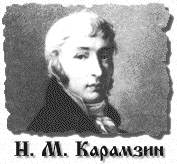 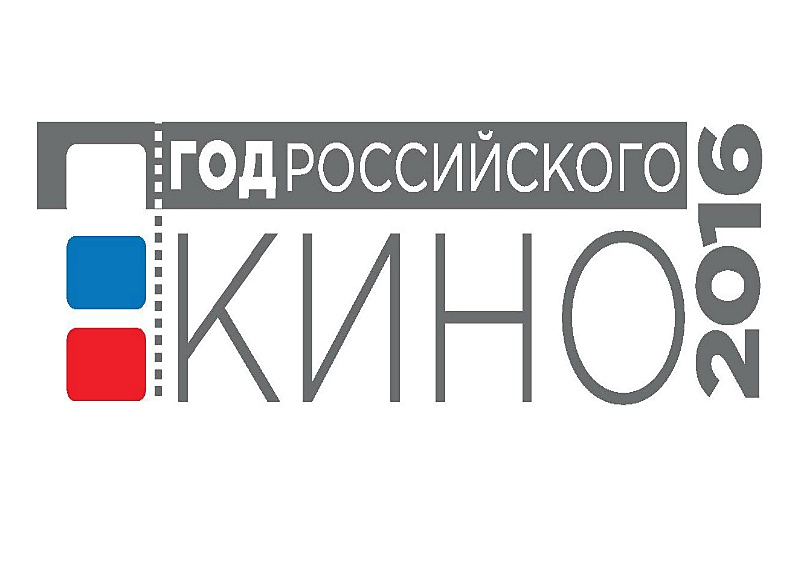 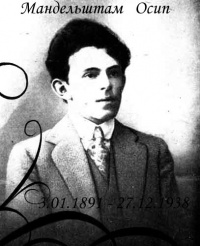 СодержаниеI Цели, задачиОсновными целями деятельности библиотек Муниципального казённого учреждения Централизованная библиотечная система городского округа, ЗАТО город Фокино (МКУ ЦБС г. Фокино) на 2016 год являются:обеспечение свободного беспрепятственного и безвозмездного для всех категорий населения доступа к информации;создание условий для приобщения населения к ценностям национальной и мировой культуры; сохранение и передача культурного наследия Приморского края; создание условий для самообразования и дополнительной профессиональной подготовки граждан.Основные задачи библиотек МКУ ЦБС г. Фокино:Расширение круга пользователей и обеспечение доступности, оперативности и комфортности получения информации пользователями библиотеки, в том числе посредством сервисных услуг на сайте МКУ ЦБС г. Фокино. Обеспечение возможности просвещения и интеллектуального досуга для граждан города;Активизация наращивания объемов электронных ресурсов библиотеки путем формирования собственных библиографических и полнотекстовых баз данных и за счет использования ресурсов сети Интернет и других библиотек. Сохранение и передача культурного наследия, зафиксированного в текстовой, визуальной и иной форме;Организация возможности ознакомления с образцами литературы, результатами научно-исследовательской и творческой деятельности;Обеспечение свободного (бесплатного, комфортного, правомерного) доступа граждан к национальному библиотечному фонду через сеть   Интернет.Позиционирования библиотек МКУ ЦБС г. Фокино на городском, краевом и федеральном уровнях посредством проектной, конкурсной, исследовательской деятельности. Приоритетные направления работы МКУ ЦБС г. Фокино были определены:- Законами РФ - «Основы законодательства РФ о культуре», «О библиотечном деле», «Об общих принципах организации местного самоуправления в Российской Федерации»;- Концепциями и стратегиями - «Национальная стратегия действий в интересах детей на 2012-2017 годы», «Основы государственной культурной политики», «Концепция библиотечного обслуживания детей в России на 2014 -2020 гг.», «Стратегия развития воспитания в Российской Федерации на 2015-2020 гг.», «Модельный стандарт деятельности общедоступной библиотеки», «Основы государственной молодежной политики в РФ» до 2025 года;- Федеральными целевыми программами, связанными с деятельностью по актуальным проблемам современности – ФЦП «Патриотическое воспитание граждан Российской Федерации на 2011-2015 годы», ФЦП «Информационное общество», ФЦП «Культура России (2012-2018 годы)»;- Муниципальными программами ГО ЗАТО город Фокино - Программа «Сохранение и развитие культуры и искусства городского округа ЗАТО город Фокино на 2015-2017-ые годы», Программа «Развитие образования в городском округе ЗАТО город Фокино на 2014-2018-ые годы», Программа «Профилактика терроризма и противодействие экстремизму на территории городского округа ЗАТО город Фокино в 2015-2017-ых годах», Программа «Доступная среда» на 2013-2015-ые годы, Программа «Развитие физической культуры и спорта в городском округе ЗАТО город Фокино на 2016-2020-ые годы»; - Знаменательными памятными и юбилейными датами мирового, общероссийского, регионального, краевого и местного значения.Работа МКУ Централизованная библиотечная система городского округа ЗАТО город Фокино будет организована, руководствуясь решениями ООН и ЮНЕСКО по проведению международных десятилетий, международных годов (дат). Приоритетные направления работы библиотек определяются также отечественными федеральными, региональными программами, связанными с деятельностью по актуальным проблемам современности: 2013-2022гг. - Международное десятилетие сближения культур.2011-2020 гг. - Десятилетие биоразнообразия Организации Объединенных Наций.2011–2020 гг. – Десятилетие действий за безопасность дорожного движения.2010–2020 гг. – Десятилетие Организации Объединенных Наций, посвященное пустыням и борьбе с опустыниванием.2008–2017 гг. – Второе Десятилетие Организации Объединенных Наций по борьбе за ликвидацию нищеты.2006–2016 гг. – Десятилетие реабилитации и устойчивого развития пострадавших регионов (третье десятилетие после Чернобыля).________________________________________2016 год в РоссииГод  российского  кино.Юбилеи писателей и поэтов.- 250-летие со дня рождения историографа и писателя Н. М. Карамзина (по отдельным планам).- 125-летию со дня рождения О. Э. Мандельштама (по отдельным планам).Подготовка к празднованию 75-летия Победы: цикл мероприятий «ЮБИЛЯРЫ ПОБЕДЫ».- Великие победы и сражения.- Герои войны (к 120-летию со дня рождения великих полководцев Г.К. Жукова и К.К. Рокоссовского).- Цикл внутри полочных выставок, информационных листков к Дням воинской славы и Памятным датам России.Выборы в Государственную Думу РФ (18 сентября 2016 года). Перекрестный год Греции-России.Год  асеановской  культуры (АСЕАН).Год Образования в СНГ.Год заповедников. 	ii Контрольные показатели на 2016 годIII ОРГАНИЗАЦИЯ БИБЛИОТЕЧНОГО ОБСЛУЖИВАНИЯ НАСЕЛЕНИЯВ состав городского округа ЗАТО город Фокино входят: г. Фокино, поселки Дунай и Путятин.Население городского округа  ЗАТО  г. Фокино на 01.01.2016 год составляет 31 379 человек;  дети в возрасте от 0 до 15 лет составляют 16,3% от взрослого населения.Библиотеки городского округа объединены в Централизованную библиотечную систему (ЦБС). ЦБС городского округа ЗАТО город Фокино и включает в себя четыре библиотеки: Центральную городскую библиотеку им. А.Д. Старцева, Центральную детскую библиотеку, библиотеку семейного чтения п. Дунай и библиотеку-филиал №2  п. Путятин.Библиотеки МКУ ЦБС г. Фокино реализуют идею и технологию беспрепятственного для всех категорий населения доступа к информации. Библиотеки МКУ ЦБС г. Фокино обслуживают пользователей в наиболее удобном для них режиме: в самой библиотеке или вне библиотеки: на дому, в библиотечных пунктах выдачи, в удалённом доступе.Основными видами деятельности библиотек являются: библиотечно-информационное обслуживание -  предоставление пользователям информации на материальных или нематериальных носителях и справочно-библиографическое обслуживание; культурно-просветительская деятельность - организация культурно-просветительных и образовательных мероприятий, интеллектуального досуга, клубов и объединений по интересам;              Виды деятельности библиотек реализуются через выполнение следующих работ (оказание услуг): предоставление полной информации об имеющихся в библиотеке ресурсах, о каналах доступа к удалённым ресурсам; формирование, обработка, систематизация, учёт, хранение и реставрация фондов, оцифровка местных изданий; ведение и редактирование печатных и электронных каталогов, баз данных, перевод имеющихся каталогов и картотек в электронный каталог; консультирование по вопросам поиска и выбора источников информации; выдача документов на различных носителях из библиотечного фонда для временного пользования в соответствии с правилами пользования библиотекой; предоставление документов из других библиотек с использованием межбиблиотечного абонемента, внутрисистемного обмена, электронной доставки документов; предоставление пользователям доступа к удалённым ресурсам через сеть Интернет;организация культурно-просветительных и образовательных мероприятий, интеллектуального досуга, клубов по интересам; методическое обеспечение развития библиотек, кадрового потенциала.В 2016 году МКУ ЦБС г. Фокино планирует продолжить:работу в координации с общеобразовательными и дошкольными образовательными учреждениями, учреждениями дополнительного образования, учреждениями культуры, с общественными и культурно-просветительскими организациями: Советом ветеранов, Отделом по делам молодежи и физической культуре, Городским обществом инвалидов, Службой Семьи и другими организациями городского округа;дифференцированное обслуживание приоритетных групп читателей: детей, трудных подростков, учащейся молодежи, семей, ветеранов, пенсионеров, людей с ограниченными возможностями.приоритетные направления в деятельности библиотек МКУ ЦБС г. Фокино:- Активное включение в социальные сети Интернет, продвижение сайта ЦБС.- Краеведение.- Военно-патриотическое воспитание.- Экологическое просвещение.- Здоровый образ жизни. (Профилактика вредных привычек)- Формирование толерантного сознания и поведения населения. Профилактика экстремизма. - Работа с художественной литературой. Продвижение книги и чтения.- Духовно-нравственное воспитание. Искусство. - Библиотека – в поддержку семьи. Помощь в организации семейного чтения и семейного досуга.- Работа с общественными организациями г. ФокиноГлавные мероприятия годаВ рамках программы по чтению планируется:отметить юбилейные даты писателей и поэтов, а также многих других выдающихся музыкантов, художников и деятелей культуры и др.;проведение встреч с писателями, презентации книг местных и Приморских писателей и поэтов; книг-юбиляров;проведение литературных акций в библиотеке, на улицах города: «Книге – вторую жизнь»; «Буккроссинг», «Книгопутешествие»; «Записался сам – приведи друзей!»; «Читаю я. Читают мои друзья», «С книгой в дорогу»; «Литературный маршрут»;участие МКУ ЦБС г. Фокино в Краевых, Региональных и Всероссийских конкурсах («Библиотека года», «Чтение и книга», «Книга в кадре: смотрим, читаем, обсуждаем и др.)К календарным праздникам и датам запланированы Недели, декады, месячники:январь – «Православный календарь: от Рождества до Крещения»; февраль –месячник по военно-патриотическому воспитанию;март – Неделя детской и юношеской книги; апрель – экологическая декада «Мы в ответе за тех, кого приручили»;май – декада, посвященная Дню Победы «Славному подвигу нет забвения»; неделя «Семью за все благодарю…», посвященная Международному дню семьи (15 мая), мероприятия, посвященные Общероссийскому Дню библиотек, Дню письменности;сентябрь – месячник знаний; декада краеведческой литературы;октябрь – декада пожилых людей «Нам года не беда…»;   ноябрь –декада «Мама, я тебя люблю!», посвященная Дню матери;декабрь – декада инвалидов; декада профилактики СПИДа, наркомании, алкоголизма «Я выбираю жизнь».Для привлечения творческих людей в библиотеки продолжить организацию -  фотовыставок, художественных выставок и выставок работ декоративно-прикладного творчества, творческих встреч с музыкантами, художниками, проведение мастер-классов.IV РАЗВИТИЕ ИНФОРМАЦИОННЫХ ТЕХНОЛОГИЙ1.Продолжить работу по оцифровке  краеведческих изданий «Тихоокеанская газета».2.Вести работу по продвижению сайта МКУ г. Фокино:обновление дизайна, системы управления сайтом, информационное наполнение;введение новых рубрик (в т.ч. для   Центральной детской библиотеки) и совершенствование текущих разделов;активное включение в социальные сети Интернет.V ПРОЕКТНАЯ ДЕЯТЕЛЬНОСТЬ И РАБОТА ПО ПРОГРАММАММКУ  ЦБС г. Фокино  работает по следующим программам и проектам: Программа «Безопасность и сохранность библиотечного фонда ЦБС на 2015-2017 гг.» (МКУ ЦБС г. Фокино)Подпрограмма «Профилактика терроризма и противодействие  экстремизму на территории городского округа для учреждений МКУ «Централизованная библиотечная система  городского округа ЗАТО город Фокино» на 2015-2017 годы».Программа «Читающий город - читающая страна» (цель: повышение статуса книги и чтения в городском округе) (МКУ ЦБС).Программа «Я эту землю Родиной зову…»  (цель: сохранение историко-культурного наследия городского округа ЗАТО город Фокино)  (МКУ ЦБС г. Фокино)Проект «Добру откроются сердца» (уроки доброты по духовно-нравственному просвещению детей) (Центральная детская библиотека).Проект «Дорогие мои земляки» (цель: сохранение историко-культурного наследия городского округа ЗАТО город Фокино)Проект «Культурное наследие» (виртуальный читальный зал на сайте ЦБС) (Центральная городская библиотека).Проект «Мы вместе» (работа с маломобильными гражданами ГО ЗАТО город Фокино) (Центральная городская библиотека).Проект «Литературное созвездие молодых» (комплектование для молодежи) (Центральная городская библиотека).Проект «Школа повышения квалификации библиотечных работников МКУ ЦБС г. Фокино»        Работа по авторским проектам осуществляется по отдельным планам.ЦЕЛЕВЫЕ И АВТОРСКИЕ ПРОЕКТЫКалендарный план реализации проекта по духовно-нравственному воспитанию дошкольников «Добру откроются сердца» на 2016 год(автор проекта Н. Г. Бикетова, библиограф Информационно-методического отдела ЦГБ) Календарный план реализации проекта «Культурное наследие» «В год кино немножко о кино» на 2016 год	(автор проекта Фалалеева А.В., методист Информационно-методического отдела ЦГБ) VI РАБОТА КЛУБОВVII ТЕМАТИЧЕСКИЕ НАПРАВЛЕНИЯ РАБОТЫ С ЧИТАТЕЛЯМИIII Работа с детьмиIX СПРАВОЧНО - ИНФОРМАЦИОННОЕ ОБСЛУЖИВАНИЕ ЧИТАТЕЛЕЙX ФОРМИРОВАНИЕ, ИСПОЛЬЗОВАНИЕ И СОХРАННОСТЬ БИБЛИОТЕЧНЫХ ФОНДОВОсновные направления в работе отдела комплектования и обработки (ОКиО):Комплектование библиотечных фондов  в соответствии с целями и задачами, стоящими перед библиотеками Централизованной библиотечной системы. Формирование единого фонда МКУ ЦБС краеведческими документами. Организация, учёт  и сохранность  универсального документного фонда  МКУ ЦБС.Ведение электронного каталога и внедрение новых технологий в процессы комплектования и обработки литературы.Ретро–конверсия документного фонда ЦБС (до 1994 г.).Организация и ведение справочного  аппарата.Подписка на периодические издания.Оказание методической и практической помощи библиотекам городского округа  ЗАТО г. Фокино по вопросам формирования и учёта библиотечных фондов.XI МЕТОДИЧЕСКАЯ РАБОТАПриоритетными направлениями методической деятельности является постоянное обновление и улучшение качества библиотечного обслуживания жителей городского округа ЗАТО город Фокино.Методическая деятельность будет проходить по следующим направлениям: Планирование и отчетность.Анализ ресурсов библиотек МКУ ЦБС и прогнозирование их развития.Разработка моделей библиотек нового типа в зависимости от меняющихся запросов пользователей.Разработка и реализация программно-проектной деятельности.Методическое обеспечение работы библиотек по всем основным направлениям.Выявление и оценка инноваций в библиотечном деле, внедрение новых форм и методов работы в деятельность МКУ ЦБС.Развитие системы непрерывного образования библиотечных кадров, наиболее полно раскрывающей творческий потенциал каждого из сотрудников (по отдельному плану ШПК).Формирование устойчивого позитивного общественного мнения о библиотеках, привлечение внимания общественности к библиотекам и проблемам чтения.Популяризация деятельности библиотек в СМИ и на официальном сайте МКУ ЦБС  г. Фокино.Осуществление партнерских связей с библиотеками других ведомств, учреждениями культуры и общественными организациями.Издательская деятельность.Библиотечные исследования (мониторинг информационных потребностей, изучение возможностей библиотеки по предоставлению информационных услуг, анкетирование читателей).           В 2016 году планируется оказание следующих видов услуг:• выезды в библиотеки (1,3 квартал);• издание и распространение методических и информационных материалов, методического и сценарного материала, материалов к памятным датам, дайджестов различной тематики (ежеквартально);• организация папок-накопителей по различным вопросам библиотечной тематики (весь год).ежемесячная редакция АБИ («Агентство библиотечной информации») Ввод новых рубрик, тем, исходя из требований дня;ежедневная работа по описанию профессиональной периодической печати;работа с фондом – (периодика за 2011 г.),перевод методической картотеки в электронный вариант,ведение электронных баз данных по опыту работы библиотек стран СНГ и зарубежных стран,анализ проводимых мероприятий.Методическая и информационная поддержка городских мероприятий.пРОЕКТ «Школа повышения квалификации – 2016»Время проведения: 2 среда каждого месяцаПолный рабочий день - ДЕНЬ ТЕОРИИ И ПРАКТИКИ.Основная задача: создание условий для систематического обновления профессиональных знаний специалистов МКУ ЦБС г. Фокино, способствующих повышению качества библиотечного обслуживания населения городского округа.Цель: содействие формированию инновационной культуры специалистов ЦБС, осознанному применению новшеств, стимулированию профессиональной активности специалистов для положительного изменения качества библиотечного обслуживания и повышения имиджа библиотек)XII РЕКЛАМА, PR – компании, работа с СМИ            Исходя из того, что реклама позволяет сформировать современный имидж библиотеки, работа будет по направлениям:Проведение рекламных акций, PR –компаний (Библионочь, библиотечный флэшмоб на День библиотек, Летнее чтение, на День города, День тигра);Изготовление печатной продукции с символикой ЦБС (визитки, листовки, буклеты);Работа со СМИ (ТТВ, Тихоокеанская газета);Издательская деятельность (рекомендательные буклеты, календари, листовки);Предоставление оперативной информации на  сайт МКУ ЦБС г. Фокино, сайт администрации г. Фокино.XIII УПРАВЛЕНИЕ БИБЛИОТЕЧНОЙ ДЕЯТЕЛЬНОСТЬЮ. УКРЕПЛЕНИЕ МАТЕРИАЛЬНО-ТЕХНИЧЕСКОЙ БАЗЫ. ХОЗЯЙСТВЕННАЯ ДЕЯТЕЛЬНОСТЬРазработка Положения о нормировании библиотечных процессов. Проведение производственных совещаний с заведующими структурных  подразделений (ежемесячно). Проведение торжественных собраний коллектива: на День работников культуры; Общероссийский день библиотек; Юбилейные даты сотрудников. Работа по повышению профессионального уровня библиотечных кадров. Работа с персоналом по технике противопожарной безопасности: проведение инспекторских проверок всех структурных подразделений по охране труда и технике безопасности; подготовка и выполнение предписаний по устранению нарушений;Текущий ремонт по мере необходимости. Муниципальное казенное учреждение«Централизованная библиотечная система городского округа ЗАТО город Фокино»Почтовый адрес: 692880 г. Фокино  Приморского края, ул. Постникова, д.19.Телефон (факс) -8(42339) 2-48-33Email: cbs_fokino@mail.ruОфициальный сайт  - http://cbs.fokino25.ru/Директор – Светлана Евгеньевна Козырева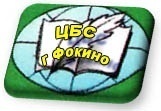              УТВЕРЖДАЮначальник отдела  культуры администрациигородского округа ЗАТО город Фокино_____________________С.Г. ДавидюкУТВЕРЖДАЮдиректор МКУ ЦБС городского округаЗАТО город Фокино_______________С.Е. Козырева1. Цели, задачи…………………………………………………………………………………………………………………..32. КОНТРОЛЬНЫЕ ПОКАЗАТЕЛИ НА 2016 ГОД ........................................................................................................................43. ОРГАНИЗАЦИЯ БИБЛИОТЕЧНОГО ОБСЛУЖИВАНИЯ НАСЕЛЕНИЯ ..............................................................................54. РАЗВИТИЕ ИНФОРМАЦИОННЫХ ТЕХНОЛОГИЙ ...............................................................................................................75. ПРОЕКТНАЯ ДЕЯТЕЛЬНОСТЬ И РАБОТА ПО ПРОГРАММАМ ..........................................................................................86. РАБОТА КЛУБОВ...........................................................................................................................................................................147. ТЕМАТИЧЕСКИЕ НАПРАВЛЕНИЯ РАБОТЫ С ЧИТАТЕЛЯМИ ..........................................................................................178. Работа с детьми……………………………………………………………………………………………………………...339. СПРАВОЧНО - ИНФОРМАЦИОННОЕ ОБСЛУЖИВАНИЕ ЧИТАТЕЛЕЙ ...........................................................................4210. ФОРМИРОВАНИЕ, ИСПОЛЬЗОВАНИЕ И СОХРАННОСТЬ БИБЛИОТЕЧНЫХ ФОНДОВ ............................................4611. МЕТОДИЧЕСКАЯ РАБОТА .......................................................................................................................................................4812. РЕКЛАМА, PR –компании,  работа со СМИ.........................................................................................................................5113. УПРАВЛЕНИЕ БИБЛИОТЕЧНОЙ ДЕЯТЕЛЬНОСТЬЮ. УКРЕПЛЕНИЕ МАТЕРИАЛЬНО-ТЕХНИЧЕСКОЙ БАЗЫ.... 51ПоказателиЧитатели, всего9940ЦГБ3965ЦДБ2465Ф1 п. Дунай2600Ф2 п. Путятин500краеведение110Имо; окио300Посещения, всего99000ЦГБ45600ЦДБ24100Ф1 п. Дунай26300Ф2 п. Путятин3000Книговыдача, всего296820ЦГБ178820ЦДБ48000Ф1 п. Дунай60000Ф2 п. Путятин10000№ п/пНазвание мероприятияНазвание мероприятияФормаВремя проведенияМесто проведениягод кино в библиотекегод кино в библиотекегод кино в библиотекегод кино в библиотекегод кино в библиотеке1.Проект «Культурное наследие» «В год кино немножко о кино»Проект «Культурное наследие» «В год кино немножко о кино»Информация на сайте ЦБСВ течение годасайт ЦБС2.«По следам любимого кинематографа»«По следам любимого кинематографа»Цикл книжных выставокВ течение годаБиблиотеки ЦБС3. «Из года литературы - в Год Российского кино» «Из года литературы - в Год Российского кино»Торжественное открытие Года российского кинофевральЦГБ + ЦКИ «Спутник»4.«Волшебный мир кино»(120 лет со дня первого киносеанса в России)«Волшебный мир кино»(120 лет со дня первого киносеанса в России)Ретро-кинозалВ течение годаЦГБ5. «Книги и фильмы нашей молодости» «Книги и фильмы нашей молодости»Кинолекторийиюнь-августфилиал № 2 + ДК «Путятин»6. «Книга в кадре» «Книга в кадре»Кинофейерверк любимых книг В течение годаБиблиотеки ЦБС7.«Читать или смотреть? Ваш выбор»«Читать или смотреть? Ваш выбор»Социологический опрос Дискуссионный стол февральфилиал №1 п. Дунай8.«А мы такую книгу прочитали…»«А мы такую книгу прочитали…»Цикл Громких чтенийиюньфилиал №1 п. Дунайк 200-летию со дня рождения О. Мандельштамак 200-летию со дня рождения О. Мандельштамак 200-летию со дня рождения О. Мандельштамак 200-летию со дня рождения О. Мандельштамак 200-летию со дня рождения О. Мандельштама9.«Чтобы вырвать век из плена…» (О. Мандельштам)«Чтобы вырвать век из плена…» (О. Мандельштам)Цикл поэтических вечеров В течение годаБиблиотеки ЦБС  К 250-летию со дня рождения Н.М. КарамзинаК 250-летию со дня рождения Н.М. КарамзинаК 250-летию со дня рождения Н.М. КарамзинаК 250-летию со дня рождения Н.М. КарамзинаК 250-летию со дня рождения Н.М. Карамзина10.«О любви к Отечеству и народной гордости: Н.М. Карамзин»«О любви к Отечеству и народной гордости: Н.М. Карамзин»Цикл мероприятий, выставок исторической литературыВ течение годаБиблиотеки ЦБСГод Греческой культуры в РоссииГод Греческой культуры в РоссииГод Греческой культуры в РоссииГод Греческой культуры в РоссииГод Греческой культуры в России11.«Путешествие по музеям мира»«Путешествие по музеям современной Греции» «Путешествие по музеям мира»«Путешествие по музеям современной Греции» Виртуальное путешествие, книжные экспозицииянварь, июнь, ноябрьБиблиотеки ЦБСвыборы 2016выборы 2016выборы 2016выборы 2016выборы 201612.«Выборы в Государственную Думу Федерального Собрания РФ VII созыва»«Легко ли быть избирателем»«Выборы в Государственную Думу Федерального Собрания РФ VII созыва»«Легко ли быть избирателем»Цикл мероприятийПресс-выставкаДискуссионный столянварь - сентябрьБиблиотеки ЦБСбиблиотечные события и мероприятия годабиблиотечные события и мероприятия годабиблиотечные события и мероприятия годабиблиотечные события и мероприятия годабиблиотечные события и мероприятия года1.«Поверьте мне, я чист душою…» (К 80-летию со дня рождения Н. Рубцова)Рубцовские чтенияРубцовские чтенияянварь, февральБиблиотеки ЦБС2.Городской хронограф - 2016ПрезентацияПрезентация3 мартаЦГБ3.«Юбилей писателя-праздник для читателя»Неделя детской и юношеской книгиНеделя детской и юношеской книгиЦДБ3.«Время читать! А-у, читающий народ!»Библионочь, библиосумеркиБиблионочь, библиосумеркиапрельБиблиотеки ЦБС4.Всероссийская патриотическая акция «Дороги Победы» Читаем книги о войнеВсероссийская акция Всероссийская акция майБиблиотеки ЦБС5.«И будет пусть библиотека»Общероссийский день библиотекОбщероссийский день библиотекмайЦГБ6.Каникулы без скукиЛетнее чтение детейЛетнее чтение детейиюнь -августБиблиотеки ЦБС7.«В гости к тигру мы идем»Экологический праздник День тиграЭкологический праздник День тиграсентябрьЦДБ8.«К нам из прошлого птицы памяти   Белой стаей печально летят» Праздник «Белых Журавлей» Праздник «Белых Журавлей» октябрьФил.№ 1 п. Дунай9.«Мой город –моя судьба»Цикл мероприятий, посвящённых Дню города «Фотовернисаж»Цикл мероприятий, посвящённых Дню города «Фотовернисаж»октябрьБиблиотеки ЦБС10.Литературные краеведческие чтенияФокинские чтенияФокинские чтенияноябрьЦГБ11.«В семье единой»Мероприятия по толерантности, профилактике терроризма и экстремизмаМероприятия по толерантности, профилактике терроризма и экстремизманоябрьБиблиотеки ЦБС12.День Героев Отечества в России«В жизни всегда есть место подвигу»Урок мужества (Исторический диалог) совместно с ДК «Путятин»Урок мужества (Исторический диалог) совместно с ДК «Путятин»9 декабряФил.№ 2 п. Путятин13.«Новый формат в работе»(Планирование – 2017)День информации для работников культурыДень информации для работников культурыдекабрьЦГБ№Название мероприятияформаВозрастДошкольники, подготовительная группаДата и место проведения1.«Добро по указу – не добро»Урок добротыГромкие чтения«Дюймовочка»  «Светлячок» «Солнышко»«Родничок» «Морячок» (в д/с)январь2.«Щедрость и великодушие»Путешествие в сказкуГромкие чтения, Беседа«Дюймовочка»  «Светлячок» «Солнышко»«Родничок» «Морячок» (в д/с)февраль3.«Терпение и терпимость»Беседа«Дюймовочка»  «Светлячок» «Солнышко»«Родничок» «Морячок» (в д/с)март4.«Честь и честность»Урок –рассуждение «Дюймовочка»  «Светлячок» «Солнышко»«Родничок» «Морячок» (в д/с)апрель5.«Добра на свете много!», посвящено семье.Громкие чтения Конкурс рисунковПластилинография «Моя семья»«Дюймовочка»  «Светлячок» «Солнышко»Родничок» «Морячок» (в д/с)май6.«Дружба»«Дружные ребята»Урок  доброты«Дюймовочка»  «Светлячок» «Солнышко»Родничок» «Морячок» (в д/с)июнь7.«Здравствуйте! Добрые и вежливые слова»Мультимедийный фильм«Дюймовочка»  «Светлячок» «Солнышко»Родничок» «Морячок» (в д/с)август8.«Сказка добрая»Электронная презентация громкие чтения«Дюймовочка»  «Светлячок» «Солнышко»Родничок» «Морячок» (в д/с)Сентябрь - октябрьНазвание статьиМесто публикацииМесяц написанияОтветственный«Человек-эпоха» (24 января – 115 лет со дня рождения советского кинорежиссёра, сценариста, педагога, театрального режиссёра Михаила Ильича Ромма)Сайт ЦБСЯнварьФалалеева А.В.«Я снимаю МОЕ кино» (8 февраля – 40 лет со дня рождения российского кинорежиссёра, сценариста и продюсера Анны Гагиковны Меликян)Сайт ЦБСФевральФалалеева А.В«Не забывайте, ваш А.М.» (7 марта – 75 лет со дня рождения советского актера театра и кино, артиста эстрады, народного артиста РСФСР Андрея Александровича Миронова)Сайт ЦБСМартФалалеева А.В.«Режиссер – это призвание!» (23 мая – 95 лет со дня рождения советского кинорежиссёра, сценариста, педагога, народного артиста СССР Григория Наумовича Чухрая)Сайт ЦБСМайФалалеева А.В.«Натурально народный» (21 июня – 75 лет со дня рождения  советского и российского актёра театра и кино, народного артиста РСФСР, художественного руководителя Театра на Таганке Валерия Сергеевича Золотухина)Сайт ЦБСИюньФалалеева А.В.«Муля, не нервируй меня!» (27 августа – 120 лет со дня рождения советской актрисы театра и кино, автора крылатых фраз и афоризмов Фаины Георгиевны Раневской) Сайт ЦБСАвгустФалалеева А.В.«Обаятельный Винни-Пух» (2 сентября – 90 лет со дня рождения  советского и российского актёра театра и кино, народного артиста СССР Евгения Павловича Леонова)Сайт ЦБССентябрьФалалеева А.В.«А фамилия моя… Фамилия моя слишком известна, чтобы я ее называл» (8 октября – 80 лет со дня рождения советского и российского актера театра и кино, заслуженного артиста РСФСР, народного артиста РСФСР Леонида Вячеславовича Куравлева)Сайт ЦБСОктябрьФалалеева А.В.«Молдавский романтик» (6 ноября – 80 лет со дня рождения  советского, молдавского и российского кинорежиссёра, сценариста, поэта Эмиля Владимировича Лотяну)Сайт ЦБСНоябрьФалалеева А.В.«Балбеса искать не надо. Никулин – то, что нужно» (18 декабря – 95 лет со дня рождения советского и российского актёра, артиста цирка, телеведущего, народного артиста СССР, Героя Социалистического Труда, члена ВКП, участника Великой Отечественной войны Юрия Владимировича Никулина)Сайт ЦБСДекабрьФалалеева А.В.Устный журнал-клуб «Женское общежитие»  Цикл «2016-й разнообразный» Устный журнал-клуб «Женское общежитие»  Цикл «2016-й разнообразный» Устный журнал-клуб «Женское общежитие»  Цикл «2016-й разнообразный» Устный журнал-клуб «Женское общежитие»  Цикл «2016-й разнообразный» Устный журнал-клуб «Женское общежитие»  Цикл «2016-й разнообразный» Устный журнал-клуб «Женское общежитие»  Цикл «2016-й разнообразный» Международный год зернобобовыхМультимедийный часСредний возрастЯнварьШляховая В.А.Международный год верблюдовых«Я что, верблюд, что ли?»Мультимедийный часСредний возрастФевральШляховая В.А.Год русской культуры в Греции и Год греческой культуры в России.Мультимедийный часСредний возрастМартШляховая В.А.2016 год – 160 лет Государственной Третьяковской Галерее (1856)Мультимедийный часСредний возрастАпрельШляховая В.А.Майскими короткими ночами, отгремев, закончились боиМультимедийный часСредний возрастМайШляховая В.А.115 лет - Дойль Артур Конан «Собака Баскервилей» (1901, публикация повести) + фильм по произведениюМультимедийный часСредний возрастСентябрьШляховая В.А.60 лет произведению Шварца «Обыкновенное чудо»  + фильм по произведениюМультимедийный часСредний возрастОктябрьШляховая В.А.Памятная дата 2016 года - юбилей рубляМультимедийный часСредний возрастНоябрьШляховая В.А.Новый год к нам мчится, скоро все случитсяМультимедийный часСредний возрастДекабрьШляховая В.А.Н. М. Рубцов: «Это муза не прошлого дня…»Вечер-портретВсе возрастные группы       ЯнварьШутова Л.И.Н. С. Лесков: «Я вырос в народе»Литературный вечерВсе возрастные группыФевральШутова Л.И.А. Аверченко: «… но если читатель вдумается…»Встреча в литературной гостинойВсе возрастные группыМартШутова Л.И.В. Лихоносов: «Люблю тебя светло»Лирический экскурс в 60-еВсе возрастные группыАпрельШутова Л.И.М. А. Булгаков. «Бессмертье- тихий светлый брег…»Литературная композицияВсе возрастные группыМайШутова Л.И.С. Довлатов. Незаконченная история.Устный литературный журналВсе возрастные группыСентябрьШутова Л.И.Юлиан Семенов. Под грифом секретно.Литературная гостинаяВсе возрастные группыОктябрьШутова Л.И.В. И. Даль. Время.  Портрет   Судьба.   Вечер-посвящениеВсе возрастные группы НоябрьШутова Л.И.Н. М.   Карамзин : «Несть лести в языце моем»Литературный вечерВсе возрастные группыДекабрьШутова Л.И.Клуб «Незабудка» при  организации «Служба семьи»Клуб «Незабудка» при  организации «Служба семьи»Клуб «Незабудка» при  организации «Служба семьи»Клуб «Незабудка» при  организации «Служба семьи»Клуб «Незабудка» при  организации «Служба семьи»Клуб «Незабудка» при  организации «Служба семьи»Весна на заречной улицеПосиделки (просмотр видео)Пожилой возрастЯнварьШляховая В.А.Верные друзьяПосиделки (громкие чтения, просмотр видео, воспоминания)Пожилой возрастфевральШляховая В.А.Кубанские казакиПосиделки (громкие чтения, просмотр видео)Пожилой возрастмартШляховая В.А.Тарапунька и Штепсель под облакамиПосиделки (громкие чтения, просмотр видео, воспоминания)Пожилой возрастапрельШляховая В.А.Щит и мечПосиделки (громкие чтения, просмотр видео)Пожилой возрастмайШляховая В.А.Новые похождения Кота в сапогахПосиделки (громкие чтения, просмотр видео, воспоминания)Пожилой возрастоктябрьШляховая В.А.Свадьба в МалиновкеПосиделки слайд-лекция, просмотр видео) Пожилой возрастноябрьШляховая В.А.Клубы «Русская традиция», «Подруга» «Книга в кадре: читаем, смотрим, обсуждаем» (К Году  российского  кино)Клубы «Русская традиция», «Подруга» «Книга в кадре: читаем, смотрим, обсуждаем» (К Году  российского  кино)Клубы «Русская традиция», «Подруга» «Книга в кадре: читаем, смотрим, обсуждаем» (К Году  российского  кино)Клубы «Русская традиция», «Подруга» «Книга в кадре: читаем, смотрим, обсуждаем» (К Году  российского  кино)Клубы «Русская традиция», «Подруга» «Книга в кадре: читаем, смотрим, обсуждаем» (К Году  российского  кино)«Книга - окно в волшебный мир  кино»Исторический экскурс о кинематографе Россиивсе возрастные группыянварьСазандрашвили В.Г.«Кино, как форма  продвижения  классики» (к 180 – летию  со дня написания повести  А.С. Пушкина «Капитанская дочка», 185 – летию со дня издания  комедии А.С. Грибоедова «Горе от ума»все возрастные группыфевральСазандрашвили В.Г.«Музыка кино на волне нашей памяти»Вечер музыкального настроениявсе возрастные группымартСазандрашвили В.Г.«Что за прелесть эти сказки»(к 110 – летию со дня рождения  кинорежиссераА.Роу)Видео - часвсе возрастные группыапрельСазандрашвили В.Г.«С книжных страниц – на большой экран»Ретропоказвоенного киновсе возрастные группымайСазандрашвили В.Г.«Семь самых экранизированных произведений  русской литературы»Вернисаж все возрастные группысентябрьСазандрашвили В.Г. «Жил такой парень» (к 80 – летию со дня рождения  российского актера Л.Куравлева)видеоэкскурсиявсе возрастные группыоктябрьСазандрашвили В.Г.«Мир Достоевского на большом экране» (к 195 – летию со дня  рождения писателя Ф.М. Достоевского)Вечер-портретвсе возрастные группыноябрьСазандрашвили В.Г.«Звездные книги о  звездных судьбах» (о судьбах актеров российского кино)ЧИСвсе возрастные группыдекабрьСазандрашвили В.Г.Клуб выходного дня «Час веселого чтения»Клуб выходного дня «Час веселого чтения»Клуб выходного дня «Час веселого чтения»Клуб выходного дня «Час веселого чтения»Клуб выходного дня «Час веселого чтения»Клуб выходного дня «Час веселого чтения»Каждое воскресеньеГромкие чтения,конкурсы, просмотр мультфильмовДетиподросткив течение годаЦентральная детская библиотекаФилиал №1 № п/пНаименование мероприятияНаименование мероприятияФорма проведенияЦелевая группа СрокпроведенияОтветственныйГероико-патриотическое направлениеГероико-патриотическое направлениеГероико-патриотическое направлениеГероико-патриотическое направлениеГероико-патриотическое направлениеГероико-патриотическое направлениеГероико-патриотическое направление«Мы здесь наступали и гнали врага, и здесь мы прорвали блокаду!»(27 января День снятия блокады Ленинграда)Выставка-памятьВсе возрастные группыянварьПетрова Н.В.История в лицах «Столпы российской истории: к 330-летию В.Н. Татищева, 250-летию Н.М. Карамзина, 175-летию В.О. Ключевского»Исторические урокиВсе возрастные группыянварь-сентябрьГородская библиотека«Гори, свеча памяти» Урок мужестваРазные группы читателейв течение годаБиблиотека семейного чтения (филиал № 1) п. Дунай«Столпы российской истории: к 330-летию В.Н. Татищева, 250-летию Н.М. Карамзина, 175-летию В.О. Ключевского»Виртуальные выставкиВсе возрастные группыянварьШляховая В.А.День воинской славы России. День снятия блокады Ленинграда. «Дорога длиною в 1418 дней»Урок мужестваКнижно-иллюстративная выставкаВсе возрастные группы27.01.2016Филиал № 2 п. Путятин Шолкович О.В.«О подвигах, о доблести, о  славе» (К Дню защитника Отечества)Выставка-поздравлениеВсе возрастные группыфевральСазандрашвили В.Г.«Горячий снег Сталинграда» (2 февраля 1943 г. Сталинградская битва)Громкие чтенияУрок мужестваот 14-21 годафевральПетрова Н.В.«Мы защитники страны» (к Дню  защитника Отечества)Час патриотического просвещения (Клуб  «Макаровец»)от 14-21годафевральПетрова Н.В.«Как будто он по Волге синей в цепь развернулся, принял бой…» (2 февраля – разгром советскими войсками немецко-фашистских войск в Сталинградской битве, 1943)Литературно-поэтическая композицияот 14-21 годафевраль-мартПулиндо О.В.День памяти юного героя-антифашиста «Юным героям посвящается…»Час историиВсе возрастные группы05.02.2016Филиал № 2 п. Путятин Шолкович О.В.День защитника Отечества«На страже Отечества»Праздничная программа совместно с ДК «Путятин»Все возрастные группы20.02.2016Филиал № 2 п. Путятин Шолкович О.В«Верность Родине в условиях глобализма»Дискуссияот 14-21 годамартПулиндо О.В.День воинской славы России. День победы русских воинов князя Александра Невского «С русскими воинами через века»Презентация книг по историиВсе возрастные группы18.04.2016Филиал № 2 п. Путятин Шолкович О.ВПроект «Мы вместе»: «Военных лет звучат мотивы»Литературно- музыкальная гостинаяВсе возрастные группымайГородская библиотека«Я порою себя ощущаю связной между теми, кто жив, и отнят войной…»(К Дню Победы в Великой Отечественной войне)Музыкально-поэтическая композицияот 14-21 годамайПулиндо О.В.Песни войны и победы Музыкальный урок историиВсе возрастные группыапрель-майШляховая В.А.«Ликуй, победная весна!» (День Победы)Литературно -поэтическая композицияВсе возрастные группымайБиблиотека семейного чтения (филиал № 1) п. Дунай«В народной памяти навечно…»Выставка-памятьот 14-21 годамайПулиндо О.В. "Майский свет победы"Книжная выставкаВсе возрастные группымайШляховая В.А.«Российский рубль: вехи истории»Выставка-инсталляцияВсе возрастные группымайСазандрашвили В.Г.День Победы в Великой Отечественной войне«Поклонимся великим тем годам»Митинг, выставка рисунков, показ слайдов совместно с ДК «Путятин»Все возрастные группы09.05.2016Филиал № 2 п. Путятин Шолкович О.В«Год 41-й- кровавое знойное лето…» (75 лет с начала Великой Отечественной войны)Час памятиРазные группы читателейиюнь Библиотека семейного чтения (филиал № 1) п. ДунайДень России«Россией я любуюсь и горжусь»Час интересных сообщенийВсе возрастные группы11.06.2016Фил. № 2 п. Путятин Шолкович О.ВДень памяти и скорби «Память пылающих лет»Митинг совместно с ДК«Путятин»Все возрастные группы22.06.2016Филиал № 2 п. Путятин Шолкович О.В«Честь имею» (К Дню военно-морского флота)Выставка-поздравлениеВсе возрастные группыиюльСазандрашвили В.Г.День государственного флага РФ«Государственная символика Великой России»Тематическая беседа, викторинаВсе возрастные группы22.08.2016Филиал № 2 п. Путятин Шолкович О.ВДень памяти российских воинов, погибших в Первой мировой войне 1914-1918 годов «Великая и забытая»Информационный час.Кинопоказ с ДК «Путятин»Все возрастные группы02.08.2016Филиал № 2 п. Путятин Шолкович О.В.«Подвиг служения Отечеству» \ (11 сентября День победы русской эскадры под командованием Ф. Ф. Ушакова над турецкой эскадрой у мыса Тендра (1790 год)Патриотический час.День воинской славы Россииот 14-21 годасентябрьПулиндо О.В.День окончания Второй мировой войны «Победная осень»ВикторинаВсе возрастные группы02.09.2016Филиал № 2 п. Путятин Шолкович О.В «Россия: грани истории»книжная выставкаВсе возрастные группыноябрьШляховая В.А.Россия – единая наша держава! (4 ноября – День народного единства) Интерактивный познавательный часЮношество4 ноябряШляховая В.А.День народного единства«Вместе мы сила!»Познавательная беседаВсе возрастные группы04.11.2016Филиал № 2 п. Путятин Шолкович О.В«К нам из прошлого птицы памяти   Белой стаей печально летят» Праздник «Белых Журавлей»Разные группы читателейОктябрьБиблиотека семейного чтения (филиал № 1) п. ДунайИмя твое неизвестно (к Дню неизвестного солдата)Интерактивный познавательный часЮношество3 декабряШляховая В.А.За нами Москва, отступать некуда!Интерактивный познавательный часЮношество4 декабряШляховая В.А.«Отстоять столицу, не пустить врага!»  (5 декабря – День начала контрнаступления советских войск против немецко-фашистских войск в битве под Москвой, 1941)Урок мужестваот 14-21 годадекабрьПулиндо О.В.День неизвестного солдата«Слава тебе, неизвестный солдат»Книжная выставкаВсе возрастные группы03.12.2016Филиал № 2 п. Путятин Шолкович О.ВДень Героев Отечества в России«В жизни всегда есть место подвигу»Устный журнал совместно с ДК «Путятин»Все возрастные группы09.12.2016Филиал № 2 п. Путятин Шолкович О.ВГражданско-правовое просвещениеГражданско-правовое просвещениеГражданско-правовое просвещениеГражданско-правовое просвещениеГражданско-правовое просвещениеГражданско-правовое просвещениеГражданско-правовое просвещение«Легко ли быть избирателем»«Легко ли быть избирателем»Диспутот 14-21 годаапрельПулиндо О.В.«Отчизна, Хлеб, Любовь, Семья - понятия святые!»«Отчизна, Хлеб, Любовь, Семья - понятия святые!»Дискуссионная площадкаРазные группы читателеймайБиблиотека семейного чтения (филиал № 1) п. Дунай«Трехцветный флаг –России символ» (День Государственного флага России)«Трехцветный флаг –России символ» (День Государственного флага России)Историческая экскурсия.Разные группы читателейавгустБиблиотека семейного чтения (филиал № 1) п. Дунай«Твои права, избиратель»«Твои права, избиратель»Информационно-правовая выставкаВсе возрастные группысентябрьСазандрашвили В.Г.«Молодому избирателю» - «Молодому избирателю» - Выпуск памяткиот 14-21 годасентябрьСазандрашвили В.Г.«Идеальный гражданин современности» «Идеальный гражданин современности» Дискуссияот 14-21 годаоктябрьПулиндо О.В.Правовые последствия употребления и распространения наркотических средствПравовые последствия употребления и распространения наркотических средствИнтерактивный познавательный часЮношествоноябрьШляховая В.А.«День народного единства очень значим для всех нас!» «День народного единства очень значим для всех нас!» Час информацииРазные группы читателейноябрьБиблиотека семейного чтения (филиал № 1) п. ДунайОсновной закон государстваОсновной закон государстваУрок правовой грамотностиЮношество12 декабряШляховая В.А.Самый важный документ государстваСамый важный документ государстваОбзор книгКнижная выставкаВсе возрастные группыдекабрьШляховая В.А.«Нужно ли изменить Конституцию?»  (12 декабря – День конституции РФ)«Нужно ли изменить Конституцию?»  (12 декабря – День конституции РФ)Час вопросов и ответовот 14-21 годадекабрьПулиндо О.В.День конституции рф«Твои права от от А до Я»День конституции рф«Твои права от от А до Я»Обзор у книжной выставкиВсе возрастные группы12.12.2016Филиал № 2 п. Путятин Шолкович О.ВПрофилактика экстремизма. Формирование толерантностиПрофилактика экстремизма. Формирование толерантностиПрофилактика экстремизма. Формирование толерантностиПрофилактика экстремизма. Формирование толерантностиПрофилактика экстремизма. Формирование толерантностиПрофилактика экстремизма. Формирование толерантностиПрофилактика экстремизма. Формирование толерантности«Научитесь читать и откликаться» «Научитесь читать и откликаться» Акция ФлешбукРазные группы читателейв течение года.Библиотека семейного чтения (филиал № 1) п. Дунай «Прикоснись ко мне добротой»«Прикоснись ко мне добротой»Неделя ДобраРазные группы читателей20 по 27 апреля.Библиотека семейного чтения (филиал № 1) п. Дунай Всемирная неделя добра«Жизнь дана на добрые дела»Всемирная неделя добра«Жизнь дана на добрые дела»Беседа, викторина, громкое чтениеВсе возрастные группы20.04.2016Филиал № 2 п. Путятин Шолкович О.ВДень мира «Мой мир, моя страна, мои друзья»День мира «Мой мир, моя страна, мои друзья»Интерактивный познавательный часот 10-14 лет21.09.2016Филиал № 2 п. Путятин Шолкович о.В.«Террор без расписания» (к Дню солидарности в борьбе с терроризмом)«Террор без расписания» (к Дню солидарности в борьбе с терроризмом)Книжная выставка16+сентябрьИнформационно-методический отдел«Единство во имя России» (к Международному Дню толерантности)«Единство во имя России» (к Международному Дню толерантности)Книжная выставка16+ноябрьИнформационно-методический отдел«Толерантность в религиозно-политических условиях современности» (16 ноября – международный день толерантности «Толерантность в религиозно-политических условиях современности» (16 ноября – международный день толерантности Беседа,дискуссияот 14-21 года 16 ноябряПулиндо О.В.Продвижение чтения, возрождение традиций семейного чтенияПродвижение чтения, возрождение традиций семейного чтенияПродвижение чтения, возрождение традиций семейного чтенияПродвижение чтения, возрождение традиций семейного чтенияПродвижение чтения, возрождение традиций семейного чтенияПродвижение чтения, возрождение традиций семейного чтенияПродвижение чтения, возрождение традиций семейного чтенияЭпоха в лицахКнижная выставкаВсе возрастные группыянварьШляховая В.А.Писатели –юбиляры 2016 (190 лет со дня рождения Салтыкова-Щедрина, 80  .лет со дня рождения Н.М.Рубцова)Выставка-портрет14-21январьПетрова Н.В«Поверьте мне, я чист душою…» (К 80-летию со дня рождения)Рубцовские чтенияВсе возрастные группыянварь, февральШутова Л.И.«Я скажу тебе с последней прямотой…» ( К 125-летию со дня рождения О. Мандельштама)Выставка-юбилярВсе возрастные группыянварьСазандрашвили В.Г.«Н.М. Карамзин историк и публицист.» (250 лет со дня рождения писателя) Годовая выставкаРазные группы читателейянварьБиблиотека семейного чтения (филиал № 1) п. Дунай«Многим прославились греки навеки» (Перекрестный год Греции-России)Годовая выставкаРазные группы читателейянварь.Библиотека семейного чтения (филиал № 1) п. Дунай«Рождество в кругу друзей» Вечер семейного отдыхаРазные группы читателейянварьБиблиотека семейного чтения (филиал № 1) п. Дунай«Поверьте мне: я чист душою» (80 лет со дня рождения Н.М. Рубцова)Час- портретРазные группы читателейянварьБиблиотека семейного чтения (филиал № 1) п. ДунайПисатели –юбиляры 2016 (180лет со дня рождения н. Добролюбова, 185  . лет со дня рождения Н Лескова)Литературный часВыставка-портретот 14-21 годаянварьПетрова Н.В. «Творчество Джека Лондона» (140 лет со дня рождения Д. Лондона) Беседа, викторина Все возрастные группы12.01.2016Филиал № 2 п. Путятин Шолкович О.ВСокровищница людской
мудрости» (раздел 9)Книжная выставкаВсе возрастные группыфевральШляховая В.А.Популяризация книг и чтения  в социальной сети «Одноклассники»Размещение фотографий читателей, заметок о библиотечных мероприятиях, о писателях и книгахВсе возрастные группыв течение годаШляховая В.А.Женщина - родник красоты- Пером писателей- Сердцем поэтов- Глазами художниковКнижная выставкаВсе возрастные группымартШляховая В.А.«Возраст трудный и прекрасный» (Неделя детской и юношеской книги)Выставка-совет (литература о психологии подростков)от 14-21 годамартПулиндо О.В.«Третье измерение рукописи» 50 лет - Журнал «Москва» опубликовал роман М.А. Булгакова «Мастер и Маргарита» (1966)громкие чтения посвященные книге-юбиляру 2016от 14-21годамартПулиндо О.В.«По лазоревой степи бродит месяц молодой…» (95 лет со времени издания сборника стихотворений  «Шатёр»   Николая Гумилёва  (1921)выставка одного поэта, посвященная книге-юбиляру 2016от 14-21 годамартПулиндо О.В.Всемирный день поэзии «Если душа родилась крылатой» Громкие чтения Книжная выставка подростки22.03.2016Филиал № 2 п. Путятин Шолкович О.В«Покорители космоса»/12 апреля – Всемирный день авиации и космонавтики . выставка-иллюстрация 14-21апрельПулиндо О.В.Библионочь-2016«Время читать! А-у, читающий народ!»Литературное кафе, мастер-класс, викторины, демонстрация буктрейлеров, «найди литературную пару», концертПраздникВсе возрастные группыапрельГородская библиотека«Наука на службе человечества» День науки (3 воскресенье апреля)Выставка14-213 апрельПулиндо О.В.Светлый праздник ПасхиКнижная выставкаВсе возрастные группыапрельШляховая В.А.«На стекла вечности уже легло мое дыхание, мое тепло…» (125 лет со дня рождения О.Э. Мандельштам)Литературный вечерРазные группы читателейапрельБиблиотека семейного чтения (филиал № 1) п. ДунайБиблиосумерки«По дорожке, по бульвару, по всему Земному шару»Литературные игрыРазные группы читателейапрельБиблиотека семейного чтения (филиал № 1) п. Дунай«От папируса до электронной книги» (К  дню славянской письменности)Книжная выставкаВсе возрастные группымайСазандрашвили В.Г.Общероссийский День библиотек«И будет пусть библиотека»1. Выставка «Забытое в книгах»2. Выставка декоративно-прикладного искусства «Искусство наших друзей»3. Экскурсия по библиотеке, по отделам, рассказ о профессииПраздникВсе возрастные группымайГородская библиотека«Хорошо, что есть семья, хорошо, что в ней есть я!» Семейный конкурсРазные группы читателейМай.Библиотека семейного чтения (филиал № 1) п. ДунайОбщероссийский день библиотек «Листая страницы мудрости»Литературно-музыкальный вечер Все возрастные группы27.05.2016Филиал № 2 п. Путятин Шолкович О.В «Родной язык - отечеству основа» (К дню русского языка)Лингвистическая выставкаВсе возрастные группыиюньСазандрашвили В.Г.Книжные премудрости дачной жизниКнижная выставкаВсе возрастные группыиюньШляховая В.А.Книжный свет моей семьиКнижная выставкаВсе возрастные группыиюльШляховая В.А.«За мной, читатель!» по книге Булгакова «Мастер и Маргарита»буктрейлерот 14-21 годаиюньПулиндо О.В.Пушкинский день России «Тридевятое царство, пушкинское государство»литературная акция – читаем любимые стихи поэта Все возрастные группы07.06.2016Филиал № 2 п. Путятин Шолкович О.В«Сказки Пушкина»Книга на экранеВсе возрастные группы07.06.2016Филиал № 2 п. Путятин Шолкович О.В105 лет со дня рождения В. Некрасова «Военная проза фронтового поколения»литературно-музыкальная экспозиция Все возрастные группы17.06.2016Филиал № 2 п. Путятин Шолкович О.В«Цветочные фантазии» (Международный день цветов)Мастер-классРазные группы читателейИюньБиблиотека семейного чтения (филиал № 1) п. ДунайАкция-путешествие «Книга ищет друзей»Акция букроссингот 14-21годаиюльПулиндо О.В.«В поисках мечты» 10 июля – 145 лет со дня рождения Марселя Пруста (1871-1922), французского писателяВыставка-портретот 14-21 годаиюльПулиндо О.В.Семейный очаг в ваших руках \8 июля - Всероссийский день семьи, любви и верностиВыставка-рекомендация14-21июльПулиндо О.В.Загадочный облик АзииКнижная выставкаВсе возрастные группыавгустШляховая В.А.245 лет со дня рождения В. Скотта «Вальтер Скотт. Роман с историей»Устный журналВсе возрастные группы13.08.2016Филиал № 2 п. Путятин Шолкович О.В«Будь красивой!» (9 сентября – Всемирный день красоты)Виртуальная выставкаот 14-21 годасентябрьПулиндо О.В.Родительская школаКнижная выставкаВсе возрастные группысентябрьШляховая В.А.Словарная работа (значение и виды словарей в русском языке)Интерактивный познавательный часЮношествосентябрьШляховая В.А.75 лет со дня рождения В.Н.Куприна«По  страницам Куприна»Громкие чтения Все возрастные группы07.09.2016Филиал № 2 п. Путятин Шолкович О.В«Мой портрет с любимой книгой»ФотоконкурсВсе возрастные группысентябрь-октябрьФилиал № 2 п. Путятин Шолкович О.В«Здоровье в вашем рюкзаке» (Всемирный день туризма)Час веселых затейРазные группы читателейсентябрьБиблиотека семейного чтения (филиал № 1) п. Дунай«В плену идеи» (500 лет со времени написания книги «Утопия» Томаса Мора (1516)Выставка одной книгиот 14-21 годаоктябрьПулиндо О.В.Дружба народов – дружба литературКнижная выставкаобзор книгВсе возрастные группыоктябрьШляховая В.А.Жуковский «Светлана»Громкие чтенияЮношествооктябрьШляховая В.А. «В некотором царстве, в некотором государстве» (225 со дня рождения С.Т. Аксакова )Сказочное путешествиеВсе возрастные группы04.10.2016Филиал № 2 п. Путятин Шолкович О.В«Хочу всё знать»22 ноября – День словарей и энциклопедийКнижная выставкаВсе возрастные группыноябрьШляховая В.А.Лирика Тютчева и ФетаИнтерактивный познавательный часЮношествоноябрьШляховая В.А.«В помощь заботливой маме» \9 ноября - День матери РоссиВыставка-рекомендацияот 14-21 годаноябрьПулиндо О.В.«Мама, я тебя люблю!» (Посвящается Дню Матери) Акция Мастер –класс «Подарок маме своими руками»Разные группы читателей24 - 29 ноябряБиблиотека семейного чтения (филиал № 1) п. Дунай195 лет со дня рождения Ф.М. Достоевского «Преступление и наказание»Книга на экранекинопоказВсе возрастные группы11.11.2016Филиал № 2 п. Путятин Шолкович О.ВСкоро, скоро Новый годКнижная выставкаВсе возрастные группыдекабрьШляховая В.А.«О высокой любви…» (105 лет книге Куприна А.И «Гранатовый браслет»)Выставка одной книги, посвященная книге-юбиляру 201614-21декабрьПулиндо О.В.«Аукнет нам из сказки русской  родной дремучий Дед Мороз» Новогоднее конфеттиРазные группы читателейДекабрьБиблиотека семейного чтения (филиал № 1) п. Дунай250 лет со дня рождения Н.М. Карамзина «История государства Российского»Книга на экране(исторический экскурс) Все возрастные группы09.12.2016Филиал № 2 п. Путятин Шолкович О.ВХудожественно-эстетическое направлениеХудожественно-эстетическое направлениеХудожественно-эстетическое направлениеХудожественно-эстетическое направлениеХудожественно-эстетическое направлениеХудожественно-эстетическое направлениеХудожественно-эстетическое направление«Если не знаешь, как поступать, поступай по этикету»Урок этикетаот 14-21 годаянварьПетрова Н.В.К Году российского кино«Читальный кинозал»1. Торжественное открытие2. Выставка «Прочти, чтобы захотелось увидеть!»3. Викторина «Кино и книга вне времени»4. Кинокорцент «Любимые песни из кинофильмов»5. Анкетирование «Читать или смотреть? Ваш выбор»Торжественное закрытие Года литературыоткрытие Года российского киноВсе возрастные группыфевральГородская библиотека«Как на масленой неделе…»Выставка-рекомендацияВсе возрастные группымартСазандрашвили В.Г.Международный женский день «Любимые и нежные»Все возрастные группы05.03.2016Филиал № 2 п. Путятин Шолкович О.В«Музыкальное наследие эпохи» (23 апреля – 125 лет со дня рождения Сергея Сергеевича Прокофьева (1891-1953), советского композитора)Литературно- музыкальная композиция от 14-21 годаапрельПулиндо О.В.Эстетика Арс нова в литературе. Данте АлигьериКнига-юбиляр 695 летИнтерактивный познавательный часЮношествоапрельШляховая В.А.К году российского кино«Волшебный мир кино»(120 лет со дня первого киносеанса в России)РетрокинозалВсе возрастные группымайСазандрашвили В.Г.Модерн Гауди(об архитекторе А.Гауди)Интерактивный познавательный часЮношествомайШляховая В.А. «Любимая книга на экране» (27 августа - День кино России)Видео-часВсе возрастные группыавгустСазандрашвили В.Г.День кино в России «Книги и фильмы нашей молодости»кинолекторийВсе возрастные группы27.08.2016Филиал № 2 п. Путятин Шолкович О.В«Чтобы вырвать век из плена…» (О. Мандельштам)Поэтический вечер совместно с ДК «Путятин»Все возрастные группы15.09.2016Филиал № 2 п. Путятин Шолкович О.В«Наша сказка: поет доцент кафедры лингвистики!» (о российской фолк-рок группе «Мельница», славянский и российский  фольклор)Литературно-музыкальная композицияот 14-21 годаоктябрьПулиндо О.В.Музыка эпохи ВозрожденияИнтерактивный познавательный часЮношествооктябрьШляховая В.А.День пожилых людей «В гармонии с возрастом»Посиделки совместно с ДК «Путятин»Все возрастные группы01.10.2016Филиал № 2 п. Путятин Шолкович О.ВКультура народов доколумбовой АмерикиИнтерактивный познавательный часЮношествоноябрьШляховая В.А.Проект «Мы вместе»:«Территория творчества»  (К декаде инвалидов)Выставка творчестваВсе возрастные группыдекабрьСазандрашвили В.Г.Драматургия  В.ШекспираИнтерактивный познавательный часЮношестводекабрьШляховая В.А.«Путешествие по музеям современной Греции» (2016 - Год Греческой культуры в России)Виртуальное путешествие  от 14-21 годаноябрьПулиндо О.В.День матери России «Ты одна такая, любимая, родная»Вечер отдыха совместно с ДК «Путятин»Все возрастные группы29.11.2016Филиал № 2 п. Путятин Шолкович О.В.«Фильмы, которые любим» (28 декабря -Международный день кино)ВидеокалейдоскопВсе возрастные группыдекабрьСазандрашвили В.Г.Международный день кино «Книга в кадре»Кинофейерверк любимых книг разные28.12.2016Фил. № 2 п. ПутятинШолкович О.В.Духовно-нравственное Духовно-нравственное Духовно-нравственное Духовно-нравственное Духовно-нравственное Духовно-нравственное Духовно-нравственное «Рождество в кругу друзей» Вечер семейного отдыхаРазные группы читателейянварьФил. № 1  п. Дунай«Афон –молитвенный костер» (1000-лет со времени первого упоминания русского монастыря святого Пантелеимона на Афоне)Устный журналРазные группы читателейфевральФил. № 1  п. ДунайПроект «Мы вместе»:«Вы прекрасны, женщины России» (К Дню восьмого марта)Литературно-музыкальная композицияВсе возрастные группымартСазандрашвили В.Г.«По следам любимого кинематографа» (В рамках акции «Книга в кадре: смотрим, читаем, обсуждаем») Годовая выставка –путешествиеРазные группы читателейв течении годаБиблиотека семейного чтения (филиал № 1) п. Дунай«Есть праздник на Руси» Цикл беседРазные группы читателейв течение года.Библиотека семейного чтения (филиал № 1) п. Дунай«Этот мир наполнен красотой» (В.Фаворский, Н. Врубель, В. Тропинин)Картинная галереяРазные группы читателеймартБиблиотека семейного чтения (филиал № 1) п. Дунай«Маслена-красота, открывай-ка ворота!» (Масленица)Игровая программаРазные группы читателеймартБиблиотека семейного чтения (филиал № 1) п. ДунайШирокая масленица«Масленицу встречай, блинами угощай»театрализованный праздник, викторины совместно с ДКразные10.03.2016Филиал № 2 п. Путятин Шолкович О.В«Светлый праздник Руси» (Православная Пасха)Выставка-поздравлениеВсе возрастные группымайСазандрашвили В.Г.День славянской письменности «Самоцветное слово»Книжная выставкаразные24.05.2016Филиал № 2 п. Путятин Шолкович О.В«Цветочные фантазии» (Международный день цветов)Мастер-классРазные группы читателейиюньБиблиотека семейного чтения (филиал № 1) п. Дунай«Руси Крещение Великой» (К Дню крещения Руси)Выставка духовной литературыВсе возрастные группыиюльСазандрашвили В.Г.«Музыка и кино на волне моей памяти» (В рамках акции «Книга в кадре: смотрим, читаем, обсуждаем»)Видео викторина Разные группы читателейсентябрьБиблиотека семейного чтения (филиал № 1) п. ДунайПроект «Мы вместе»: «Чтоб чувства добрые согрели»(К  Дню пожилых людей)Акция - поздравлениеВсе возрастные группыоктябрьСазандрашвили В.Г«В музее хранится...» (160 лет Государственной Третьяковской Галерее)Слайд-прогулкаРазные группы читателейоктябрьБиблиотека семейного чтения (филиал № 1) п. ДунайПроект «Мы вместе»:«Свет материнской любви»(К Дню матери)Праздничная программаВсе возрастные группыноябрьСазандрашвили В.Г.«Пусть не гаснет мир духовности» (110 лет со дня рождения Д. С Лихачева) Встреча с актуальной книгойРазные группы читателейноябрьБиблиотека семейного чтения (филиал № 1) п. ДунайЭкологическое просвещение. Краеведческая работа библиотекиЭкологическое просвещение. Краеведческая работа библиотекиЭкологическое просвещение. Краеведческая работа библиотекиЭкологическое просвещение. Краеведческая работа библиотекиЭкологическое просвещение. Краеведческая работа библиотекиЭкологическое просвещение. Краеведческая работа библиотекиЭкологическое просвещение. Краеведческая работа библиотекиРабота по составлению «Городского Хронографа – 2016»Систематизация материалаПоисковая, исследовательская деятельностьянварьОтдел краеведенияСидоренко М.Н.«Сегодня парков заповедный день» (100 лет заповеднику «Кедровая падь»)Беседа-путешествиеРазные группы читателейянварьБиблиотека семейного чтения (филиал № 1)п. ДунайВыставка книг, материалов, посвященных 35-летию со дня трагедии, произошедшей  7 февр. 1981 г. под Ленинградом, когда погибло все командование ТОФаВыставка, на сайтВсе возрастные группыфевральСидоренко М.Н.Презентация «Городского Хронографа – 2016»ПрезентацияВсе возрастные группы3 мартаСидоренко М.Н.Всемирный день кошек«Мягкие лапки, в лапках царапки»Документальный фильм, мультфильмДети01.03.2016Филиал № 2 п. Путятин Шолкович О.ВПрезентация книги С. Кабелева «Край легенд и драконов» Творческая встреча, презентация книгиВсе возрастные группыдо 25 мартаСидоренко М.Н.«Слагать стихи, все побеждая духом...»(к 60-летию поэта  Ивана  Шепеты)  Вечер-портретВсе возрастные группыдо 20 апреляСидоренко М.Н.«По Уссурийскому краю» (1921 г.) – 95 лет,  «В дебрях Уссурийского края» (1926 г.) – 90 лет (книги - юбиляры В.К. Арсеньева)Бенефис книг В.К. Арсеньева,публикация материала на сайтеВсе возрастные группыапрельСидоренко МНРабота штаба Всероссийской акции «Бессмертный полк»Сбор сведений об участниках войныВсе возрастные группымайСидоренко М.Н.«Легендарный 355-й...»Историко-краеведческий урок  Средне-школьный возраст, юношествомайСидоренко МНГоду заповедников посвящается - «Пока не станет экологом каждый человек на планете Земля – ей грозит гибель» Викторина на сайте библиотеки,виртуальная выставка, закладкиВсе возрастные группы5-13 июняСидоренко М.Н.Работа с краеведческим фондом, оцифровка материалов, работа с каталогомв течении годаСидоренко М.Н.«Приморские писатели – юбиляры года» Выставка, информация на сайтВсе возрастные группы24 июняСидоренко М.Н.«Семь футов под килем!» (285-летию Военно-морского флота (ВМФ) России посвящается... (1731-2016)) Книжная выставкаВсе возрастные группы31 июляСидоренко М.Н.«Корабли уходят в море» (285 лет со времени образования Тихоокеанского флота)Эстафета поколений(Встреча )Разные группы читателейиюльБиблиотека семейного чтения (филиал № 1) п. Дунай«Не должно бездомных быть ни собак, ни кошек» (Международный день бездомных животных.)АкцияРазные группы читателей16 – 21 августаБиблиотека семейного чтения (филиал № 1) п. Дунай«В царстве озер и соболей» (День Байкала. 100 - лет Баргузинскому заповеднику) Видео экскурсияРазные группы читателейсентябрьБиблиотека семейного чтения (филиал № 1) п. Дунай«Г.П. Турмов: О истории и не только» (К 65-летию со дня рождения)ВидеопрезентацияВсе возрастные группысентябрьСазандрашвили В.Г.День тиграВстреча с работниками Лозовского заповедникаРазные группы читателейсентябрьЦентральная детская библиотекаСидоренко М.Н.Подготовка материалов к проведению интерактивной краеведческой прогулки «Путешествие во времени» -  к 125-летию ПромысловкиИсследовательская работа, систематизация материаловсентябрьСидоренко М.Н.К 125-летию основания А.Д. Старцевым имения «Родное» на о. ПутятинаПоход, слетна о. Путятинавторая половина сентябряСидоренко М.Н. «Почитай у печки русской» «Путешествие во времени  (к 125-летию селения Промысловка»)Выставка-инсталляция  беседа, викторина.Интерактивная краеведческая прогулкашкольный возраст, юношествооктябрьСидоренко М.Н.«Мой город – моя судьба»ФотовернисажВсе возрастные группыоктябрьСазандрашвили В.Г Восьмые фокинские чтения-Шишков С.С. (г. Фокино – г. Владивосток)Краеведческие литературные чтенияВсе возрастные группы24 ноябряСидоренко М.Н.«Боль и трагедия Александра Фадеева» (115лет со дня рождения писателя)Час личного мненияРазные группы читателейдекабрьБиблиотека семейного чтения (филиал № 1) п. Дунай«Он писали о войне» «Молодая гвардия» (115 лет со дня рождения А. Фадеева) Книжная выставка, беседакнига на экране Разные группы читателей24.12.2016Филиал № 2 п. Путятин Шолкович О.ВРабота  над  Городским Хронографом на 2017 год (обсуждение дат, события, персоналии)Исследовательская, поисковая работадекабрь Сидоренко М.Н.Планирование на новый 2017-й годноябрь-декабрьСидоренко М.НПропаганда здорового образа жизниПропаганда здорового образа жизниПропаганда здорового образа жизниПропаганда здорового образа жизниПропаганда здорового образа жизниПропаганда здорового образа жизниПропаганда здорового образа жизниДоктор «ФИС» советует: Выставка одного журналаВсе возрастные группымартШляховая В.А.«В дружбе со здоровьем» (К Всемирному дню здоровья)Выставка-обзор журналов «Здоровье», «Будь здоров», «Вестник ЗОЖ»Все возрастные группыапрельСазандрашвили В.Г.«А мы выбираем спорт!» Час здоровьяРазные группы читателейапрельБиблиотека семейного чтения  п. Дунай«Наше поколение выбирает здоровье» Всемирный день здоровьяЧас информацииРазные группы читателей05.04.2016Шолкович О.ВВсемирный день молодежи«Молодежь, ты прекрасна»Игра-путешествиеМолодежь25.06.2016Шолкович О.В«Священный огонь древней Эллады» (Международный Олимпийский день)БеседаРазные группы читателейиюльБиблиотека семейного чтения (филиал № 1) п. Дунай«Здоровье в вашем рюкзаке» (Всемирный день туризма)Час веселых затейРазные группы читателейсентябрьБиблиотека семейного чтения  п. Дунай«Береги себя». Час здоровья Интерактивный познавательный часЮношествоноябрьШляховая В.А.«Защити себя и тех, кого любишь» (Всемирный день борьбы со спидом)Тематическая беседа, показ кинофильмас ДК «Путятин»Дети, молодежь01.12.2016Шолкович О.ВРабота с маломобильными гражданамиРабота с маломобильными гражданамиРабота с маломобильными гражданамиРабота с маломобильными гражданамиРабота с маломобильными гражданамиРабота с маломобильными гражданамиРабота с маломобильными гражданами«Юбилей на книжной полке» (викторины, громкие чтения, литературные минутки)Цикл мероприятийРазные группы читателейв течении годаБиблиотека семейного чтения (филиал № 1) п. Дунай«А знаете ли вы?» (О памятных датах и событиях)Цикл информинокРазные группы читателейв течении годаБиблиотека семейного чтения п. Дунай«Чтение и здоровье» Книжная закладкаРазные группы читателейиюньБиблиотека семейного чтения п. Дунай№ п/пНаименование мероприятияФорма проведенияЦелевая группаСрокпроведенияОтветственныйПродвижение чтения, возрождение традиций семейного чтенияПродвижение чтения, возрождение традиций семейного чтенияПродвижение чтения, возрождение традиций семейного чтенияПродвижение чтения, возрождение традиций семейного чтенияПродвижение чтения, возрождение традиций семейного чтенияПродвижение чтения, возрождение традиций семейного чтенияЮбилей как повод заявить о себе: - «Чтоб шагать в ногу с веком – приходи в библиотеку!»:- «Наш вопрос – ваш ответ» - «Читаешь сам-пригласи друга»- «Минута для чтения»- «Твой номер от 1 до 45 – участник лотереи -  ты» Конкурсно-игровая программаВикторина Рекламная акцияФлэшмоб (жители города читают по очереди книгу).Беспроигрышная лотерея для первых 45 читателейВсе категории читателейянварьЦентральная детская библиотека (ЦДБ)«Гофман и волшебство его книг»«240 лет Э.Т. А.Гофману, 200 лет «Щелкунчику» Литературная игра3-4 классянварьЦДБ Аминова Л.В.«К нам идет с востока праздник обезьяны» (Восточный гороскоп)Интерактивная беседа5-6классянварьЦДБ Аминова Л.В. «Талантов россыпь, гениев полёт»Выставка-календарь юбиляров 20165-6классянварьЦДБ«Волшебная корзина сказок» (Сказки - юбиляры: выставки, викторины, громкие чтения, литературные минутки)Цикл мероприятийВсе категории читателейв течение годаБиблиотека семейного чтения (филиал № 1) п. Дунай«Юбилей на книжной полке» (выставки, викторины, громкие чтения, литературные минутки)Цикл мероприятий7 – 14 летв течение годаБиблиотека семейного чтения (филиал № 1) п. Дунай«Паровозик из Ромашково» (книги-юбиляры 2016 года)Полянка юбилейнаяД – 10 летв течение годаБиблиотека семейного чтения (филиал № 1) п. Дунай« Известная, неизвестная Греция»(Год Греции в России)Познавательный час3-4 классфевральЦДБ Агейчик Н.А.«Левши. Так кто же мы?»  (135 летсо дня публикации книги «Левша» Н. С. Лескова (1881)Час интересной информации5-9классфевральЦДБ  Аминова Л.В.«Всем детям ровесница» (110 лет со дня рождения А. Барто)Литературная визитка поэтаД -10 летфевральБиблиотека семейного чтения (филиал № 1) п. ДунайНеделя детской книги: «Юбилей писателя-праздник для читателя»- «На огонёк к писателю»- «Меняем конфеты на стихи и сонеты» - «Хвост крючком, нос пятачком»(90 лет «Винни и все- все- все»)- «Сердце мальчишки и голова мудреца» (140 лет книге М. Твена «Приключения ТомаСойера»)- «День читательских удовольствий»Праздник – встреча с писателем (телемост)Литературное путешествиеСказочный калейдоскоп1-3 класс5-7 класс1-5 классмарт27.0327.0328. 0329.0331. 03ЦДБПанченко Н.А.Панченко Н.А.Агейчик Н.А.Аминова Л.В.Коваленко И.А.«Веселые приключения на Планете Чтения» (Открытие Недели детской и юношеской книги)Праздник книгиД – 12 летМартБиблиотека семейного чтения (филиал № 1) п. Дунай185 лет со дня рождения А. Барто «В стране веселого детства»Литературная игра дети17.03.2016Филиал № 2 п. Путятин Шолкович О.ВВсемирный день поэзии «Если душа родилась крылатой» Громкие чтения Книжная выставка подростки22.03.2016Филиал № 2 п. Путятин Шолкович О.В«Улыбка и смех- это для всех»( 1апреля день смеха) Игра - путешествие2-4 класс1 апреляЦДБ Агейчик Н.А.«Тот самый Мюнхгаузен» (235 лет роману Распе «Приключения барона Мюнхаузена»)Литературная игра1-9 классыапрельЦДБ Аминова Л.В.Библиосумерки:«Волшебная ночь на книжной полке»: «ОК, или Ожившие Книги»Литературно - игровое путешествие с элементами театрализации  на материалах фильмовдошкольники – 6 классыапрельЦДБ«Прочитай, как вкусно! Попробуй, как интересно!» (День детской книги)Библиоконфетная акциядошкольники -12 летАпрельБиблиотека семейного чтения (филиал № 1) п. ДунайБИБЛИОСУМЕРКИ «Вас ждут приключения на острове чтения»Цикл мероприятийдети29.04.2016Филиал № 2 п. Путятин Шолкович О.В«Каникулы – территория чтения»Выставка-рекомендация для чтения летом1-9 классмайЦДБ Аминова Л.В.День библиотек «От глиняной таблички к печатной страничке»- «У вас - игрушки, а у нас -  книжки раскладушки»     - «Хочу дружить с природой»- «Успешные люди любят читать»- «Классика повсюду»Акция «Библиотечный десант в  детсад»Акция  - лотерея (читатель берет читать книгу или  журнал о природе, выбирая номер книги)Литературная акция с созданием фильмаакция (написать на асфальте строки из произведений классиков, сфотографировать себя на фоне написанного)Дошкольникиизвестные жители города5 – 9 класс5-9 классмайЦДБ«Мимо острова Буяна в царство славного Салтана» (День защиты детей)Игра- путешествиедетииюньБиблиотека семейного чтения (филиал № 1) п. ДунайДень защиты детей«Будешь книги читать – будешь все знать»«Живет на белом свете народ веселый – дети»«Мы в город Изумрудный идем дорогой трудной» ( 125 лет  А.Волкову)Литературная викторинаИгра- путешествиеИгра- путешествие2-4 классыиюньЦДБ  Агейчик Н.А.День защиты детей«Детвора, детвора рада празднику она»конкурсно-игровая программадети01.06.2016Филиал № 2 п. Путятин Шолкович О.В« Как вы яхту назовете»( В. Коржикову  85лет) краеведениеЛитературное  путешествие2-4 классыиюльЦДБ  Агейчик«Назови, узнай, припомнилитературная дуэль2-4 классыиюльЦДБ  Панченко н.А.«Когда люди радуются…» (90лет со дня рождения С.А. Баруздина)Минуты радостного чтениядетииюльБиблиотека семейного чтения п. Дунай«Замечательные книжки Людмилы Берестовой»Встреча с книгой1-4 классыавгустЦДБ  Агейчик Н.А.день знаний« Звенит и заливается звонок, А значит- начинается урок»! Игра1-2 классысентябрьЦДБ Агейчик Н.А.« Заводь мудрой черепахи»( 80 лет «Золотой ключик»)Игра-конкурс2-3 класссентябрьЦДБ Агейчик Н.А.«Ты пришел в библиотеку»Библиотечная экскурсия5 классысентябрьЦДБ Аминова Л.В.«Загадки старого портфеля» (День Знаний) Викторина6 12 летсентябрьБиблиотека семейного чтения п. Дунай« За морями за лесами ждет нас сказка с чудесами»(225 лет С. Аксакову)Урок сказки2-4 клоктябрьЦДБ  Агейчик Н.А.«Цвету алого цветок светит словно огонек» (125 лет со дня рождения С. Аксакова).Сказочное лото7 – 10 летоктябрь.Библиотека семейного чтения п. Дунай«На дворе у бабушки Матрены» (115 лет со дня рождения Е. Чарушина) Громкие чтенияД -9 летноябрьБиблиотека семейного чтения п. Дунай «Маленькие чудеса большой природы» (115 лет со дня рождения Е.И. Чарушина) Литературный портрет дети15.11.2016Филиал № 2 п. Путятин Шолкович О.ВЗимушка - зимаИнтересный час2-4декабрьЦДБ  Агейчик Н.А.«Длинная история одного коротышки» (45 лет трилогии о Незнайке Н. Носова)Игра-фантазия7- 12 летдекабрьБиблиотека семейного чтения п. ДунайГероико-патриотическое направлениеГероико-патриотическое направлениеГероико-патриотическое направлениеГероико-патриотическое направлениеГероико-патриотическое направлениеГероико-патриотическое направление«А мы такую книгу прочитали…» В рамках акции «Читаем детям о войне»Громкие чтения7 – 12 летв течение годаБиблиотека семейного чтения п. Дунай«В памяти вашей сегодня и вечно»(7 01 День снятия блокады Ленинграда) Выставка2-4 клфевральЦДБ Агейчик Н.А."Прикасаясь сердцем к подвигу..."(Сталинградская битва.   70 летсо времени публикации повести «Четвертая высота» Е. Ильиной) Патриотический час5-9 классыфевральЦДБ Аминова Л.В. «И это всё о нём – о папе моём!»Чтение стихов – поздравлений детьми  папам 1 –9 классыфевральЦДБ Панченко Н.А.«Аты-баты, вот какие мы солдаты»«Умелый боец, всегда молодец»Конкурсно - игровая программа3 –5 классыфевральЦДБ Панченко Н.А.«Лунные загадки»(день космонавтики)Космический репортаж2-4 клапрельЦДБ Агейчик Н.А.Всемирный день авиации и космонавтики «Звезды становятся ближе»Викторинадети12.04.2016Филиал № 2 п. Путятин Шолкович О.В «Читаем детям о войне»АкциядетимайФилиал № 2 п. Путятин Шолкович О.В«О войне после войны»Выставка1-4 клмайЦДБ Агейчик Н.А.Набат войны нам вновь стучит в сердца (ко дню Победы)Книжно - иллюстративная выставка-память5-9 классымайЦДБ Аминова Л.В.Читаем детям о войне«В сердцах и книгах память о войне» (писатель на войне) Участие в международной акции Фестиваль военной книги1-7 клмайЦДБ Панченко Н.А.«Что такое день Победы? - это значит, нет войны»Устный журнал1-9 классымайЦДБ Панченко Н.А.«Откуда и что на Флоте пошло? (день ВМФ)Познавательный час2-4 классыиюльЦДБ Аминова Л.В.Гражданско-правовое просвещениеГражданско-правовое просвещениеГражданско-правовое просвещениеГражданско-правовое просвещениеГражданско-правовое просвещениеГражданско-правовое просвещение«Автомобили, автомобили…» (29 января -День изобретения автомобиля)Книжная выставка - салон1-9 клянварьЦДБ«Я сегодня-пешеход»Игра6 – 12 летапрельБиблиотека семейного чтения п. Дунай«Моя страна-именинница» (День России)Устный журнал.6 – 12 летиюньБиблиотека семейного чтения п. Дунай«Моя страна – единая семья» (ко Дню независимости России)Патриотический час4-6 классиюньЦДБ Аминова Л.В.«Маленькому человеку - большие права»(день ребенка)Час познаний3-4 клноябрьЦДБ Агейчик Н.А.«Судьба и Родина едины» (ко Дню народного единства)Выставка-обзор5-9 классыноябрьЦДБ Аминова Л.В.У тебя и у меня есть обязанности и праваВыставка - викторина5-9 классыдекабрьЦДБ Аминова Л.В.ТолерантностьТолерантностьТолерантностьТолерантностьТолерантностьТолерантность«Учимся дружить»День общениядошкольники – 13 летноябрьБиблиотека семейного чтения п. ДунайДруг в беде не бросит…Час толерантного общения1-9 кл.ноябрьЦДБ Аминова«Живут в России разные народы с давних пор» Цикл громких чтений8 – 10 летв течение годаБиблиотека семейного чтения п. Дунай«Мы дети одной планеты»16 ноября - Международный день толерантности Актуальный разговор среди старшеклассниковстаршеклассники16.11.2016Филиал № 2 п. Путятин Шолкович О.ВКраеведческая работа библиотеки, экологическое просвещениеКраеведческая работа библиотеки, экологическое просвещениеКраеведческая работа библиотеки, экологическое просвещениеКраеведческая работа библиотеки, экологическое просвещениеКраеведческая работа библиотеки, экологическое просвещениеКраеведческая работа библиотеки, экологическое просвещение«Есть такое чудо- край навек любимый» Цикл громких чтений.дошкольники – 12 летв течение годаБиблиотека семейного чтения п. Дунай«Здесь Родины граница, здесь Тихий океан»Уроки краелюбия7-14 летв течение  годаБиблиотека семейного чтения п. Дунай«И у заповедников есть память» (11.01) – День заповедниковКраеведческий урок3-5 классыянварьЦДБ Коваленко И.А.«Рогатая, хвостатая кормилица идет» (19.02 -День коров)Турнир дош-5 классыфевральЦДБ Коваленко И.А.«Только где же вы живете? На горе или в болоте?» (Всемирный день водно- болотных угодий) Устный журнал с кинопоказом7 - 12 летфевральБиблиотека семейного чтения (филиал № 1) п. Дунай«Родник поэзии есть красота» (Всемирный День поэзии) Выставка-обзор5-9 классымартЦДБ Аминова«Мягкие лапки, острые царапки» (День кошек в России)Викторина6 – 12 летмартБиблиотека семейного чтения п. Дунай«Праздник водяной капельки» (Всемирный День Воды).Игра - экскурсия7 – 12 летмартБиблиотека семейного чтения п. Дунай унай«Пернатые хозяева неба» (1.01-День птиц)Птичье лото3-5 классыапрельЦДБ Коваленко И.А.«Птичий домик»Акция по изготовлению кормушек3-9 классыапрельЦДБ Коваленко И.А.«Маленький разведчик, посланный весной» (День Первоцвета)Экологическая прогулка7 – 12 летапрельБиблиотека семейного чтения п. Дунай«Лучик солнца на книжной странице» (3 мая- День солнца)Беседа о природных явлениях3-5 классымайЦДБ Коваленко И.А.«Солнышкины проделки» (День Солнца)Познавательная игра6 – 12 летмайБиблиотека семейного чтения п. Дунай«Ушастые исполины»(20 июня-День защиты слонов)Познавательный час о слонах1-5 классыиюньЦДБ Коваленко И.А.«Обезьян так много разных»(2016- год обезьяны)Виртуальная прогулка 1-5 классыиюльЦДБ Коваленко И.А.«Как вы яхту назовете»( В. Коржикову  85лет) краеведениеЛитературное путешествие2-4 клиюльЦДБ Агейчик Н.А.«Их дом в глубинах Океана» (Международный день китов и дельфинов.)Беседа с элементами громкого чтения7 – 12 летиюльБиблиотека семейного чтения п. Дунай«Добро делать не трудно» (16 авг - Всем. день бездомных животных)Акция- беседа и кормление бездомных животных города1-6 классыавгустЦДБ Коваленко«Не должно бездомных быть ни собак, ни кошек» (Международный день бездомных животных.)Акция7 – 12 лет16 – 21 августаБиблиотека семейного чтения п. Дунай«В гости к тигру мы идем»Экологическая видеоэкспедиция (книги «Амурчик»).Встреча с представителем Лазовского заповедника А.  Лебедевым4-7 класссентябрьЦДБ,  отдел краеведения«Хлебные истории» (16 октября  -   День хлебаЭлектронная презентация+ м/ф4-7 классоктябрьЦДБ Коваленко И.А.«Мой край – земли Российской украшение»Художественно-литературный музыкальный вечер3-5 классыоктябрьЦДБ Панченко Н.А.« Рассказы деда Природоведа»Литературная игра2-4 клноябрьЦДБ Агейчик Н.А.«В огород пойдем, урожай соберем»Овощное лото2-4 клноябрьЦДБ Коваленко И.А.«Птичка- невеличка, воробью сестричка» («Синичкин день» Встреча зимующих птиц)Экологическая иградошкольники – 12 летноябрьБиблиотека семейного чтения п. Дунай«Рисуем следы на снегу»Мастер-класс с художником2-4 классыдекабрьЦДБ Аминова Л.В.Духовно-нравственное Духовно-нравственное Духовно-нравственное Духовно-нравственное Духовно-нравственное Духовно-нравственное «Волшебный экранчик»Выставка- сюрприздетиВ течение года.Библиотека семейного чтения п. Дунай«Передай добро по кругу»Акциядошкольники – 4 классфевральЦДБ Агейчик Н.А.«Праздник очарования и таланта» (8 Марта)Конкурсно – игровая программа3-7 классымартЦДБ Панченко Н.А.«Мы дружны с печатным словом» (День славянской культуры и письменности)Историко-культурный урок9 – 13 летмайБиблиотека семейного чтения п. ДунайФакультет забытых истинАктуальный разговор5-9 классы октябрьЦДБ Аминова Л.В. «Ты одна такая – любимая, родная!Литературная мозаика1-9 кл.ноябрьЦДБАминова Л.В.«Добрая планета – МАМА»Виртуальная выставка – восхищение в фойе1-9 кл.ноябрьЦДБ ПанченкоВ хороводе  рождественских историй  ((185 лет со времени публикации сборника Н.В.Гоголя «Вечера на хуторе близ  Диканьки)Выставка-путешествие 5-9 классы декабрьЦДБ АминоваНа крыльях мечтыИнтерактивная беседа по профориентации5-9 классыдекабрьЦДБ АминоваХудожественно-эстетическое направлениеХудожественно-эстетическое направлениеХудожественно-эстетическое направлениеХудожественно-эстетическое направлениеХудожественно-эстетическое направлениеХудожественно-эстетическое направление«Чудеса на Новый год»Новогодний праздник совместно с ДКдети04.01.2016Филиал № 2 п. Путятин Шолкович О.ВЧудеса, как снег, повсюдуДень киносеанса1-9 клВ течение годаЦДБДень детского кино«Волшебный экранчик»показ кинофильмов и мультфильмов дети08.01.2016Филиал № 2 п. Путятин Шолкович О.В«Из книги сразу на экран» (27.02 –День памяти Пушкина)Литературный  видеосалон (к году кино)4 – 5 классыфевральЦДБ КоваленкоДень знаний«Вперед, к знаниям!»Литературно-развлекательная программа дети 01.09.2016Филиал № 2 п. Путятин Шолкович О.В«Как хорошо уметь читать!»акция-посвящение в читателидетивесь сентябрьФилиал № 2 п. Путятин Шолкович О.В«Чтобы вырвать век из плена…» (О. Мандельштам)Поэтический вечер совместно с ДК «Путятин»дети15.09.2016Филиал № 2 п. Путятин Шолкович О.В«Греция знакомая и незнакомая» (2016-год Греции в России)Выставка-знакомство5-9 классыавгустЦДБ Коваленко И.А.Далекий край далеких истинИнформина (интересные факты о Греции)для детейавгустЦДБ Панченко Н.А.«Кино и книга. Два искусства»Выставка - коллекция легендарных мультфильмов в книгахКлуб выходного днядетисентябрьЦДБ Панченко Н.А.«Как встречают Новый год люди всех земных широт»Литературно-игровая программа1-7 классыдекабрьЦДБПропаганда здорового образа жизниПропаганда здорового образа жизниПропаганда здорового образа жизниПропаганда здорового образа жизниПропаганда здорового образа жизниПропаганда здорового образа жизни«Будем делать хорошо и не будем плохо» (День здоровья в библиотеке)Час размышления3-4 классыоктябрьАгейчик Н.А.№ п/пНаименование мероприятияФорма проведенияФорма проведенияЦелевая группаЦелевая группаСрокпроведенияСрокпроведенияОтветственныйОтветственный1.Информационная и методическая поддержка городских и всех мероприятий ЦБСПечатная продукция, участие в мероприятияхПечатная продукция, участие в мероприятияхРазные группы читателейРазные группы читателейв течение годав течение годаИнформационно-методический отдел(ИМО)Информационно-методический отдел(ИМО)2.«Путешествие в чудесный Книгоград». Экскурсия по библиотекиЭкскурсия по библиотекиД. – 10 летД. – 10 летв течение годав течение годаФилиал №2 п. ПутятинФилиал №2 п. Путятин3.«На все «почему?» мы ответим всегда» (по литературе справочного содержания) Уроки информационной культурыУроки информационной культуры9 – 13 лет9 – 13 летв течение годав течение годаФилиал №2 п. ПутятинФилиал №2 п. Путятин4.«Выборы в Государственную Думу Федерального Собрания РФ VII созыва»Пресс-выставкаПресс-выставка16+16+январьянварьИМО ЦГБИМО ЦГБ5.«Правила пользования электронным каталогом», «Кедровая падь» рассказать о рек. спискеМастер-класс (ШПК)Мастер-класс (ШПК)18+18+февральфевральИМО ЦГБИМО ЦГБ6.«Читать или смотреть? Ваш выбор» (В рамках акции «Книга в кадре: смотрим, читаем, обсуждаем»)Социологический опросСоциологический опросРазные группы читателейРазные группы читателейфевральфевральФилиал №1 п. ДунайФилиал №1 п. Дунай7. ГОД КИНО «Можно смотреть любимые  мультики в книжках!»Электронная выставка на сайтЭлектронная выставка на сайт7+7+февральфевральИМО ЦДБИМО ЦДБ8.«Чернобыль… Это не должно повториться» (к 30-летию Чернобыльской трагедии)День памятиДень памяти16+16+мартмартИМО ЦГБИМО ЦГБ9.«Живой источник вдохновения»«Человек придумал книгу»День православной книгиДень православной книги12+12+мартмартИМО ЦДБИМО ЦДБ«I Государственная Дума в России» (к 110-летию со дня учреждения)Пресс-клиппингПресс-клиппинг16+16+апрельапрельИМО ЦГБИМО ЦГБ10.«Полководцы Великой Победы» (к 120-летию со дня рождения Г.К. Жукова,  К.К. Рокоссовского)Вечер-реквиемВечер-реквием16+16+маймайИМО ЦГБИМО ЦГБ11.«Самоцветное слово»Библиотечный урок (в честь просветителей Кирилла и Мефодия) (24 мая День славянской письменности и культуры)Библиотечный урок (в честь просветителей Кирилла и Мефодия) (24 мая День славянской письменности и культуры)12+12+маймайИМО ЦДБИМО ЦДБ12.«Добра на свете много!», посвящено семьеГромкие чтения добрых рассказов и сказок о семьеКонкурс рисунковпластилинография«Моя семья»Громкие чтения добрых рассказов и сказок о семьеКонкурс рисунковпластилинография«Моя семья»6+6+МайМайИМО ЦДБИМО ЦДБ13.«Библиотека для всех и для каждого» АкцияАкцияРазные группы читателейРазные группы читателейМайМайБиблиотека семейного чтения (филиал № 1) п. ДунайБиблиотека семейного чтения (филиал № 1) п. Дунай14.«Заповедники Приморья» (к Всемирному дню окружающей среды)Книжная выставка - диалогКнижная выставка - диалог16+16+июньиюньИМО ЦГБИМО ЦГБ15.«Ты журналы полистай – миллион чудес узнай»Информационный обзор Информационный обзор 12+12+июньиюньИМО ЦДБИМО ЦДБ16.Летнее чтение (реализация мероприятий в рамках проекта Добру откроются сердца»)Уроки доброты Уроки доброты 6+6+ИюньИюньИМО ЦДБИМО ЦДБ17.«Слово о флаге»Книжная выставка (22 августа День государственного флага РФ)Книжная выставка (22 августа День государственного флага РФ)6+6+августавгустИМО ЦДБИМО ЦДБ18.«Выборы в Государственную Думу Федерального Собрания РФ VII созыва»День информацииДень информации16+16+сентябрьсентябрьИМО  ЦДБИМО  ЦДБВсем обо всемДень библиографииДень библиографии6+6+сентябрьсентябрьИМОИМО19.«Террор без расписания»  (к Дню солидарности в борьбе с терроризмом)Выставка– дайджестВыставка– дайджест16+16+сентябрьсентябрьИМО ЦГБИМО ЦГБ20.«Праздник белых журавлей» (о павших воинах на полях сражений)Час памятиЧас памяти16+16+октябрьоктябрьИМО ЦГБИМО ЦГБ21.«Чтобы вырвать век из плена…» (к 125-летию со дня рождения О.Э. Мандельштама)БуктрейлерБуктрейлер16+16+октябрьоктябрьИМО ЦГБИМО ЦГБ22.200 лет Гофман Э. Т. А. «Щелкунчик» (1816)90 лет Милн А. А. «Винни Пух» БуктрейлерБуктрейлер6+6+ИМО  ЦДБИМО  ЦДБ23.«Песнь материнского сердца» (к Дню матери)Литературно-музыкальная композицияЛитературно-музыкальная композиция16+16+ноябрьноябрьИМО ЦГБИМО ЦГБ24.Семинар для педагогов и воспитателей детских садов. «Опыт работы ЦДБ по духовно-нравственному направлению детей и подростков»День информацииДень информации18+18+ноябрьноябрьИМО  ЦДБИМО  ЦДБ25.«Слово о флаге»Обзор книгКнижная выставкаОбзор книгКнижная выставка6+6+ноябрьноябрьИМО  ЦДБИМО  ЦДБ26.«Мой самый главный человек»(День Матери)Книжная выставкаКнижная выставка6+6+ноябрьноябрьИМО  ЦДБИМО  ЦДБ27.«О любви к Отечеству и народной гордости: Н.М. Карамзин» (к 250-летию со дня рождения Н.М. Карамзина)ВыставкаПресс-дайджестВыставкаПресс-дайджест16+16+декабрьдекабрьИМО ЦГБИМО ЦГБ28.«Кино и литература в годы войны» (к Международному дню кино)Час информацииЧас информации16+16+декабрьдекабрьИМО ЦГБИМО ЦГБ29.Создание книги по детским рисункам и сочинениям детей города в рамках проекта «Добру откроются сердца». Тема: «Добро и милосердие рядом»Презентация - праздникПрезентация - праздник6+6+ноябрь-декабрьноябрь-декабрьИМОИМОИздательская деятельностьИздательская деятельностьИздательская деятельностьИздательская деятельностьИздательская деятельностьИздательская деятельностьИздательская деятельностьИздательская деятельностьИздательская деятельность«190 лет со дня рождения М.Е. Салтыкова-Щедрина» «205 лет содня рождения В.Г. Белинского»«180 лет со дня рождения Н.А. Добролюбова»«185 лет со дня рождения Н.С. Лескова»«130 лет со дня рождения Н.С. Гумилева»«190 лет со дня рождения М.Е. Салтыкова-Щедрина» «205 лет содня рождения В.Г. Белинского»«180 лет со дня рождения Н.А. Добролюбова»«185 лет со дня рождения Н.С. Лескова»«130 лет со дня рождения Н.С. Гумилева»«190 лет со дня рождения М.Е. Салтыкова-Щедрина» «205 лет содня рождения В.Г. Белинского»«180 лет со дня рождения Н.А. Добролюбова»«185 лет со дня рождения Н.С. Лескова»«130 лет со дня рождения Н.С. Гумилева»Закладки- памятки о писателях- юбилярахЗакладки- памятки о писателях- юбилярахежемесячноежемесячноБовт Ю.В.Бовт Ю.В.«Профессор, историк, поэт» (к 75-летию со дня рождения Г.П. Турмова)«Профессор, историк, поэт» (к 75-летию со дня рождения Г.П. Турмова)«Профессор, историк, поэт» (к 75-летию со дня рождения Г.П. Турмова)Рекомендательный список литературыРекомендательный список литературыиюльиюльБовт Ю.В.Бовт Ю.В.«Маршал Жуков»«Маршал Жуков»«Маршал Жуков»Биобиблиографический указательБиобиблиографический указательмаймайБовт Ю.В.Бовт Ю.В.«Поехали…» (к 55-летию первого полета человека в космос);«Поехали…» (к 55-летию первого полета человека в космос);«Поехали…» (к 55-летию первого полета человека в космос);Рекомендательный библиографический указатель. Рекомендательный библиографический указатель. апрельапрельБовт Ю.В.Бовт Ю.В.«По лабиринтам права: Что мы знаем о выборах?» (к выборам в Государственную Думу Федерального Собрания РФ VII созыва)«По лабиринтам права: Что мы знаем о выборах?» (к выборам в Государственную Думу Федерального Собрания РФ VII созыва)«По лабиринтам права: Что мы знаем о выборах?» (к выборам в Государственную Думу Федерального Собрания РФ VII созыва)ДайджестДайджестиюльиюльБовт Ю.В.Бовт Ю.В.«Кедровая падь» (к 100-летию заповедника)«Кедровая падь» (к 100-летию заповедника)«Кедровая падь» (к 100-летию заповедника)ЗакладкаЗакладкаянварьянварьБовт Ю.В.Бовт Ю.В.«День воды»«День воды»«День воды»закладказакладкамартмартБовт Ю.В.Бовт Ю.В.«День океана».«День океана».«День океана».закладказакладкаиюньиюньБовт Ю.В.Бовт Ю.В.«День кино» (к открытию Года кино)«День кино» (к открытию Года кино)«День кино» (к открытию Года кино)БуклетБуклетфевральфевральБовт Ю.В.Бовт Ю.В.«Поможем детям в выборе книг»«Девчонки и мальчишки растут от книжки к книжке»«Поможем детям в выборе книг»«Девчонки и мальчишки растут от книжки к книжке»«Поможем детям в выборе книг»«Девчонки и мальчишки растут от книжки к книжке»Рекомендательные списки литературы Рекомендательные списки литературы в течение годав течение годаБикетова Н.Г.Бикетова Н.Г.«Память хранит...» (Памятные краеведческие даты) «Память хранит...» (Памятные краеведческие даты) «Память хранит...» (Памятные краеведческие даты) Цикл закладокЦикл закладокв течение годав течение годаБиблиотека семейного чтения (филиал № 1) п. ДунайБиблиотека семейного чтения (филиал № 1) п. Дунай«Внимание! Дети: безопасность в Интернете» «Внимание! Дети: безопасность в Интернете» «Внимание! Дети: безопасность в Интернете» Информ. листокИнформ. листокиюньиюньБиблиотека семейного чтения п. ДунайБиблиотека семейного чтения п. Дунай«Для Вас всегда открыты двери, наш читатель!» Презентация библиотеки семейного чтения«Для Вас всегда открыты двери, наш читатель!» Презентация библиотеки семейного чтения«Для Вас всегда открыты двери, наш читатель!» Презентация библиотеки семейного чтенияБуклет  Буклет  маймайБиблиотека семейного чтения п. ДунайБиблиотека семейного чтения п. Дунай«Сажусь я с книгой на тахту, читаю книгу и расту» (Родителям о детском чтении)«Сажусь я с книгой на тахту, читаю книгу и расту» (Родителям о детском чтении)«Сажусь я с книгой на тахту, читаю книгу и расту» (Родителям о детском чтении)Информационный листокИнформационный листокапрельапрельБиблиотека семейного чтения п. ДунайБиблиотека семейного чтения п. ДунайПродвижение сайтА  ЦБСПродвижение сайтА  ЦБСПродвижение сайтА  ЦБСПродвижение сайтА  ЦБСПродвижение сайтА  ЦБСПродвижение сайтА  ЦБСПродвижение сайтА  ЦБСПродвижение сайтА  ЦБСПродвижение сайтА  ЦБСПроект «Культурное наследие»«В год кино немножко о кино»Проект «Культурное наследие»«В год кино немножко о кино»Проект «Культурное наследие»«В год кино немножко о кино»ПроектПроектежемесячноежемесячноФалалеева А.В.Фалалеева А.В.«Информация+» (по страницам периодики, к выборам в Государственную Думу Федерального Собрания РФ VII созыва, актуальные вопросы);«Безопасность дорожного движения»;«Литературные даты» (книги-юбиляры, писатели юбиляры);«Караван историй: созвездие киноактеров»«Информация+» (по страницам периодики, к выборам в Государственную Думу Федерального Собрания РФ VII созыва, актуальные вопросы);«Безопасность дорожного движения»;«Литературные даты» (книги-юбиляры, писатели юбиляры);«Караван историй: созвездие киноактеров»«Информация+» (по страницам периодики, к выборам в Государственную Думу Федерального Собрания РФ VII созыва, актуальные вопросы);«Безопасность дорожного движения»;«Литературные даты» (книги-юбиляры, писатели юбиляры);«Караван историй: созвездие киноактеров»Рубрики на сайтРубрики на сайтБовт Ю.В.Бовт Ю.В. «Читатель советует» «Читатель советует» «Читатель советует»book-симпатияВиртуальные кн. выставки, обзоры, новинки литературы book-симпатияВиртуальные кн. выставки, обзоры, новинки литературы Бикетова Н.Г.Бикетова Н.Г.	I.	ТЕКУЩЕЕ КОМПЛЕКТОВАНИЕ	I.	ТЕКУЩЕЕ КОМПЛЕКТОВАНИЕ	I.	ТЕКУЩЕЕ КОМПЛЕКТОВАНИЕ	I.	ТЕКУЩЕЕ КОМПЛЕКТОВАНИЕСодержание работыФормы работыСрокиОтветственныйИзучение носителей информации: тематические планы издательств; информационные письма, рекламные проспекты, прайс-листы; интернет; профессиональные журналы («Библиотека», «Библиополе»)в течение годаКовеза Т.В.Заключить контракты с издательствами: Мегапроект; «Пушкинская библиотека»; ООО «ДальРусь»; ООО «Книжный Дом» (Б. Камень); Роспечать; Книга - почтойв течение годаКовеза Т.В.Редакция картотеки докомплектования;тематико-типологический план  I- II квКовеза Т.В.Редакция картотек «Периодические издания ЦГБ» «Периодические издания, выписываемые в городском округе» (собрать данные – школы: 251, 256, 259)январьКовеза Т.В.Работа по проекту «Литературное созвездие для молодых» в течение года                                                                                                                                                                                                 Ковеза Т.В.Янькова Л.И.Составить статистический отчет книжного фонда ЦБС и ее подразделений: проанализировать динамику движения книжного фонда январьКовеза Т.В.Составить график списания библиотечного фонда       январьКовеза Т.В.Поступившие издания в фонд ЦБС сверять с «Федеральным списком экстремистских материалов» и обновляемым списком  ежеквартальноОКиОДубина В.ВСовершенствование технологических процессов и освоение     библиотечной программы «MARG- SQL» (обучение в краевой библиотеке им. М. Горького)мартКовеза Т.В.II.  РАБОТА С ФОНДАМИ И  КАТАЛОГАМИII.  РАБОТА С ФОНДАМИ И  КАТАЛОГАМИII.  РАБОТА С ФОНДАМИ И  КАТАЛОГАМИII.  РАБОТА С ФОНДАМИ И  КАТАЛОГАМИПодготовка к инвентаризации Центральной городской библиотеки (ЦГБ): проверка учётных документов        сверка накладных с контрольными талонами февральОКиОИнвентаризация библиотечного фонда ЦГБ  мартОКиО, ЦГБ,Изучение ретроспективного фонда– оказание практической помощи библиотекам - филиалам Филиал №1  - II кв.ОКиОВыезд комиссии по сохранности библиотечного фонда в филиалы ЦБС, помощь ЦБФилиал №2  - III квОК и ОПродолжить работу по сохранности  и безопасности библиотечного фондав течениие годаКовеза Т.В.Янькова Л.И.Продолжить работу с электронным каталогом:Текущий и ретроспективный ввод документов;ввод в базу данных новые поступления;Ретроспективная конверсия каталогов, существующих в карточной форме; ретро–конверсия библиотечного фонда с применением карточек учётного каталога(по отдельному плану) 4470 экз.в течение года ЦГБ  – 84 отделЦДБ, Филиал № 1(все отделы по алфавиту) ОКиОКовеза Т.В.Янькова Л.И.Техническая обработка новых поступлений и передача в структурные подразделенияв течение годаОКиОПродолжить формировать электронную базу краеведческих документов: обновление базы данных                    ежеквартальноОКиОПродолжить работу по Федеральному закону  № 436-(ФЗ) («О защите детей от информации, причиняющий вред их здоровью и развитию» Маркировать документы знаком информационной продукции по возрастным категориямв течение года ЦДБ, Филиал №1ОКиОКовеза Т.В.Янькова Л.И.Раскрытие фонда ЦБС через систему каталогов  и картотек:алфавитный каталог (Центральный АК и АК Центральной детской библиотеки);систематический каталог (Центральный СК и СК Центральной детской библиотеки);привести каталоги ЦДБ в соответствие с таблицами ББК (слияние СК по знаку информационной продукции 6+,12+);картотека «Заглавия художественных произведений ЦГБ;картотека «Аудиовизуальных изданий»;- картотека периодических изданийв течение годаКовеза Т.В.Янькова Л.И.Продолжить работу со справочным аппаратом по следующим  направлениям:расстановка карточек на новые поступления;приписка дублетов;изъятие карточек на списанную литературу;замена старых карточек;замена разделителей;текущее  редактирование; работа с АПУ      по мере  поступления изданий в ЦДБ, Филиал №1, Филиал №2ОКиО Списание документного фонда (согласно графика списания)ГБ, ЦДб, Филиал №1, Филиал № 2 ОКиОИсключение  списанных издания из электронного каталога (ЭК), учётного (УК), алфавитных (АК), систематических каталогов (СК), описи инвентарных номеров, инвентарных книг, накладных   в течение года, ОКиО, ДБ, Филиал №1, Филиал №2ОКиОСоздание коллекции «Ретро-книга» на базе Центральной городской библиотеки    в течение года (структурные подразделения ЦБС)ОКиОСверка книг «суммарного учета»ежеквартально (ОКиО, ГБ, ДБ, Филиал №1, Филиал №2)ОКиООказание методической помощи	структурным подразделениям  ЦБС;библиотекам других ведомств городского округа (школы).Посещение филиалов МУК «ЦБС городского округа ЗАТО город  Фокино», курирование их деятельности и оказание практической помощи на местах.в течение годаОКиОТема занятияФорма проведенияСрок проведенияОтветственныйБиблиотечное обслуживаниеИндивидуальные консультации  ежедневноПолусмак Н.В.Фалалеева А.В.Информационная и справочно-библиографическое обслуживание в современной информационной средеИндивидуальное консультирования библиографов1 - 4 кв.Полусмак Н.В.«Будь в курсе: новое и полезное в профессиональной прессе»Информационный обзорпрофессиональных изданийЕжеквартальноФалалеева А.В.Бовт Ю.В.Составление сводных планов и отчетов ЦБСянварьПолусмак Н.В.«Конкурсы, как ресурс развития профессионализма»Конкурс среди библиотекарей на «Самый творческий (креативный) проект, идею 2017». Фестиваль книги и чтения «Листая страницы истории: История Отечества в произведения российских писателей и мыслителей».Краевая акция «Книга в кадре: Смотрим, читаем, обсуждаем», посвященную Году российского кино.Смотр-конкурс муниципальных библиотек Приморского края «Библиотека года»Ярмарка творческих идей январь- октябрьФевраль - сентябрьПолусмак Н.В.Фалалеева А.В.Годовой творческий отчёт работы МКУ ЦБС за 2015 г.Отчёт10.02.2016Козырева С.Е.Выездной день методиста (ШПК)Филиал № 1 п. ДунайФилиал № 2 п. Путятинмарт - апрельсентябрьПолусмак Н.В.Фалалеева А.В.Сидоренко М.Н.Бовт Ю.В.Бикетова Н.Г.«Правила пользования электронным каталогом» (ЭСКС) «Кедровая падь» Статистика в библиотеке – новая реальность.Основы нормирования библиотечных процессов. Методика проведения. Ознакомление с законодательством по нормирование.Библиотечный урок для профессионаловОбзор рекомендательного списка литературыМетодический часфевральБовт Ю.В.Полусмак Н.В.Козырева С.Е.«Внедрение Модельного стандарта деятельности библиотек Приморского края,  как приоритетное направление развития библиотечного обслуживания населения» Опыт внедрения. Методический часмартКозырева С.Е.Полусмак Н.В.Доступность библиотечных ресурсов и услуг.(готовимся к Неделе детской и юношеской книги)Обзор новых книг в детскую библиотекуАктуальный разговор мартПолусмак Н.В.Фалалеева А.В.Бикетова Н.Г.Организация библиотечного пространства. Основные требования.Рекламная деятельность библиотек «Книгомания» и «Книгомагия» (Библионочь.)Мастер-классапрельКозырева С.Е.Полусмак Н.В.Фалалеева А.В.Участие в работе Школы методистов муниципальных библиотекОбзор журнала «Дальний Восток»Школа методистов Информационный часапрельПКПБ им. А.М. ГорькогоПолусмак Н.В.Фалалеева А.В.Сидоренко М.Н.Волонтерство в библиотекеЛетнее чтение. От идеи до воплощенияУчебный семинарМозговой штурм майПолусмак Н.В.Фалалеева А.В.Бикетова Н.Г.Участие в работе 15-я Летней школы руководителей библиотек Приморского  «Современная общедоступная библиотека: новый облик, ресурсный потенциал, технологии и сервис»Летняя школа руководителейиюньПКПБ им. А.М. ГорькогоКозырева С.Е.Полусмак Н.В.Планирование работы библиотеки с учетом отраслевых норм времени«Новинки периодики»Учебный семинарОбзор журналовсентябрьКозырева С.Е.Полусмак Н.В.Фалалеева А.В.Бовт Ю.В.Панорама библиотечной жизни Приморья: опыт, рекомендуемый для внедрения (итоги летней школы директоров) 	ПрезентацияАналитический обзорсентябрьПолусмак Н.В.Интеллектуальные игры в библиотекеКак поднять престиж библиотеки?Творческая лабораторияоктябрьПолусмак Н.В.Фалалеева А.В.«Новый формат в работе»(Планирование – 2017)День информации для работников культурыноябрь-декабрьПолусмак Н.В.Фалалеева А.В.